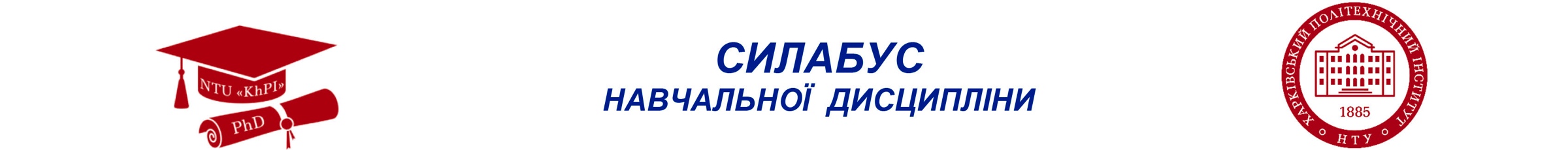 «Соціологія в системі вищої освіти»«Соціологія в системі вищої освіти»«Соціологія в системі вищої освіти»«Соціологія в системі вищої освіти»«Соціологія в системі вищої освіти»«Соціологія в системі вищої освіти»«Соціологія в системі вищої освіти»«Соціологія в системі вищої освіти»«Соціологія в системі вищої освіти»«Соціологія в системі вищої освіти»«Соціологія в системі вищої освіти»«Соціологія в системі вищої освіти»«Соціологія в системі вищої освіти»«Соціологія в системі вищої освіти»«Соціологія в системі вищої освіти»«Соціологія в системі вищої освіти»«Соціологія в системі вищої освіти»Шифр  та назва спеціальностіШифр  та назва спеціальностіШифр  та назва спеціальностіШифр  та назва спеціальностіШифр  та назва спеціальності054 – соціологія054 – соціологія054 – соціологія054 – соціологіяФакультет / ІнститутФакультет / ІнститутФакультет / ІнститутФакультет / ІнститутФакультет / ІнститутСоціально-гуманітарних технологійСоціально-гуманітарних технологійСоціально-гуманітарних технологійНазва освітньо-наукової програмиНазва освітньо-наукової програмиНазва освітньо-наукової програмиНазва освітньо-наукової програмиНазва освітньо-наукової програмиСоціологіяСоціологіяСоціологіяСоціологіяКафедраКафедраКафедраКафедраКафедраСоціології і публічного управлінняСоціології і публічного управлінняСоціології і публічного управлінняВИКЛАДАЧВИКЛАДАЧВИКЛАДАЧВИКЛАДАЧВИКЛАДАЧВИКЛАДАЧВИКЛАДАЧВИКЛАДАЧВИКЛАДАЧВИКЛАДАЧВИКЛАДАЧВИКЛАДАЧВИКЛАДАЧВИКЛАДАЧВИКЛАДАЧВИКЛАДАЧВИКЛАДАЧ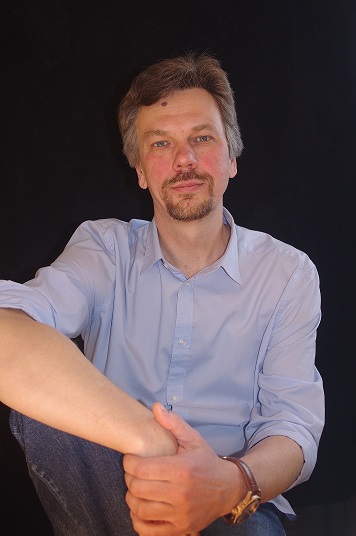 Мороз Володимир Михайлович, moroz.volodymyr.d.sc@gmail.comМороз Володимир Михайлович, moroz.volodymyr.d.sc@gmail.comМороз Володимир Михайлович, moroz.volodymyr.d.sc@gmail.comМороз Володимир Михайлович, moroz.volodymyr.d.sc@gmail.comМороз Володимир Михайлович, moroz.volodymyr.d.sc@gmail.comМороз Володимир Михайлович, moroz.volodymyr.d.sc@gmail.comМороз Володимир Михайлович, moroz.volodymyr.d.sc@gmail.comМороз Володимир Михайлович, moroz.volodymyr.d.sc@gmail.comМороз Володимир Михайлович, moroz.volodymyr.d.sc@gmail.comМороз Володимир Михайлович, moroz.volodymyr.d.sc@gmail.comМороз Володимир Михайлович, moroz.volodymyr.d.sc@gmail.comМороз Володимир Михайлович, moroz.volodymyr.d.sc@gmail.comМороз Володимир Михайлович, moroz.volodymyr.d.sc@gmail.comДоктор наук з державного управління, професор; завідувач кафедри соціології і публічного управління. Досвід професійної діяльності – 33 роки.Автор 246 наукових та науково-методичних публікацій, 7 з яких оприлюднені у виданнях включених до наукометричних баз Scopus та WoS. Пройшов стажування в Регіональному інституті адміністрації (м. Лілль, Франція), Університеті Тампере (м. Тампере, Фінляндія) та Балтійській міжнародній академії (м. Рига, Латвія). Автор та організатор декількох масштабних за колом охоплення респондентів соціологічних досліджень (співорганізаторами досліджень виступили представники наукової спільноти Латвії, Фінляндії та Китаю) з проблематики трудового потенціалу та якості вищої освіти. Член спеціалізованої вченої ради із захисту дисертацій рівня доктора наук. Член експертної групи МОН України з професійної педагогіки, психології та змісту професійної (професійно-технічної) освіти. Член редакційних колегій трьох наукових видань, два з яких мають статус фахових.Лектор з дисципліни: Соціологія в системі вищої освіти; Основи підготовки наукових публікацій; Методологія організації наукових досліджень.Доктор наук з державного управління, професор; завідувач кафедри соціології і публічного управління. Досвід професійної діяльності – 33 роки.Автор 246 наукових та науково-методичних публікацій, 7 з яких оприлюднені у виданнях включених до наукометричних баз Scopus та WoS. Пройшов стажування в Регіональному інституті адміністрації (м. Лілль, Франція), Університеті Тампере (м. Тампере, Фінляндія) та Балтійській міжнародній академії (м. Рига, Латвія). Автор та організатор декількох масштабних за колом охоплення респондентів соціологічних досліджень (співорганізаторами досліджень виступили представники наукової спільноти Латвії, Фінляндії та Китаю) з проблематики трудового потенціалу та якості вищої освіти. Член спеціалізованої вченої ради із захисту дисертацій рівня доктора наук. Член експертної групи МОН України з професійної педагогіки, психології та змісту професійної (професійно-технічної) освіти. Член редакційних колегій трьох наукових видань, два з яких мають статус фахових.Лектор з дисципліни: Соціологія в системі вищої освіти; Основи підготовки наукових публікацій; Методологія організації наукових досліджень.Доктор наук з державного управління, професор; завідувач кафедри соціології і публічного управління. Досвід професійної діяльності – 33 роки.Автор 246 наукових та науково-методичних публікацій, 7 з яких оприлюднені у виданнях включених до наукометричних баз Scopus та WoS. Пройшов стажування в Регіональному інституті адміністрації (м. Лілль, Франція), Університеті Тампере (м. Тампере, Фінляндія) та Балтійській міжнародній академії (м. Рига, Латвія). Автор та організатор декількох масштабних за колом охоплення респондентів соціологічних досліджень (співорганізаторами досліджень виступили представники наукової спільноти Латвії, Фінляндії та Китаю) з проблематики трудового потенціалу та якості вищої освіти. Член спеціалізованої вченої ради із захисту дисертацій рівня доктора наук. Член експертної групи МОН України з професійної педагогіки, психології та змісту професійної (професійно-технічної) освіти. Член редакційних колегій трьох наукових видань, два з яких мають статус фахових.Лектор з дисципліни: Соціологія в системі вищої освіти; Основи підготовки наукових публікацій; Методологія організації наукових досліджень.Доктор наук з державного управління, професор; завідувач кафедри соціології і публічного управління. Досвід професійної діяльності – 33 роки.Автор 246 наукових та науково-методичних публікацій, 7 з яких оприлюднені у виданнях включених до наукометричних баз Scopus та WoS. Пройшов стажування в Регіональному інституті адміністрації (м. Лілль, Франція), Університеті Тампере (м. Тампере, Фінляндія) та Балтійській міжнародній академії (м. Рига, Латвія). Автор та організатор декількох масштабних за колом охоплення респондентів соціологічних досліджень (співорганізаторами досліджень виступили представники наукової спільноти Латвії, Фінляндії та Китаю) з проблематики трудового потенціалу та якості вищої освіти. Член спеціалізованої вченої ради із захисту дисертацій рівня доктора наук. Член експертної групи МОН України з професійної педагогіки, психології та змісту професійної (професійно-технічної) освіти. Член редакційних колегій трьох наукових видань, два з яких мають статус фахових.Лектор з дисципліни: Соціологія в системі вищої освіти; Основи підготовки наукових публікацій; Методологія організації наукових досліджень.Доктор наук з державного управління, професор; завідувач кафедри соціології і публічного управління. Досвід професійної діяльності – 33 роки.Автор 246 наукових та науково-методичних публікацій, 7 з яких оприлюднені у виданнях включених до наукометричних баз Scopus та WoS. Пройшов стажування в Регіональному інституті адміністрації (м. Лілль, Франція), Університеті Тампере (м. Тампере, Фінляндія) та Балтійській міжнародній академії (м. Рига, Латвія). Автор та організатор декількох масштабних за колом охоплення респондентів соціологічних досліджень (співорганізаторами досліджень виступили представники наукової спільноти Латвії, Фінляндії та Китаю) з проблематики трудового потенціалу та якості вищої освіти. Член спеціалізованої вченої ради із захисту дисертацій рівня доктора наук. Член експертної групи МОН України з професійної педагогіки, психології та змісту професійної (професійно-технічної) освіти. Член редакційних колегій трьох наукових видань, два з яких мають статус фахових.Лектор з дисципліни: Соціологія в системі вищої освіти; Основи підготовки наукових публікацій; Методологія організації наукових досліджень.Доктор наук з державного управління, професор; завідувач кафедри соціології і публічного управління. Досвід професійної діяльності – 33 роки.Автор 246 наукових та науково-методичних публікацій, 7 з яких оприлюднені у виданнях включених до наукометричних баз Scopus та WoS. Пройшов стажування в Регіональному інституті адміністрації (м. Лілль, Франція), Університеті Тампере (м. Тампере, Фінляндія) та Балтійській міжнародній академії (м. Рига, Латвія). Автор та організатор декількох масштабних за колом охоплення респондентів соціологічних досліджень (співорганізаторами досліджень виступили представники наукової спільноти Латвії, Фінляндії та Китаю) з проблематики трудового потенціалу та якості вищої освіти. Член спеціалізованої вченої ради із захисту дисертацій рівня доктора наук. Член експертної групи МОН України з професійної педагогіки, психології та змісту професійної (професійно-технічної) освіти. Член редакційних колегій трьох наукових видань, два з яких мають статус фахових.Лектор з дисципліни: Соціологія в системі вищої освіти; Основи підготовки наукових публікацій; Методологія організації наукових досліджень.Доктор наук з державного управління, професор; завідувач кафедри соціології і публічного управління. Досвід професійної діяльності – 33 роки.Автор 246 наукових та науково-методичних публікацій, 7 з яких оприлюднені у виданнях включених до наукометричних баз Scopus та WoS. Пройшов стажування в Регіональному інституті адміністрації (м. Лілль, Франція), Університеті Тампере (м. Тампере, Фінляндія) та Балтійській міжнародній академії (м. Рига, Латвія). Автор та організатор декількох масштабних за колом охоплення респондентів соціологічних досліджень (співорганізаторами досліджень виступили представники наукової спільноти Латвії, Фінляндії та Китаю) з проблематики трудового потенціалу та якості вищої освіти. Член спеціалізованої вченої ради із захисту дисертацій рівня доктора наук. Член експертної групи МОН України з професійної педагогіки, психології та змісту професійної (професійно-технічної) освіти. Член редакційних колегій трьох наукових видань, два з яких мають статус фахових.Лектор з дисципліни: Соціологія в системі вищої освіти; Основи підготовки наукових публікацій; Методологія організації наукових досліджень.Доктор наук з державного управління, професор; завідувач кафедри соціології і публічного управління. Досвід професійної діяльності – 33 роки.Автор 246 наукових та науково-методичних публікацій, 7 з яких оприлюднені у виданнях включених до наукометричних баз Scopus та WoS. Пройшов стажування в Регіональному інституті адміністрації (м. Лілль, Франція), Університеті Тампере (м. Тампере, Фінляндія) та Балтійській міжнародній академії (м. Рига, Латвія). Автор та організатор декількох масштабних за колом охоплення респондентів соціологічних досліджень (співорганізаторами досліджень виступили представники наукової спільноти Латвії, Фінляндії та Китаю) з проблематики трудового потенціалу та якості вищої освіти. Член спеціалізованої вченої ради із захисту дисертацій рівня доктора наук. Член експертної групи МОН України з професійної педагогіки, психології та змісту професійної (професійно-технічної) освіти. Член редакційних колегій трьох наукових видань, два з яких мають статус фахових.Лектор з дисципліни: Соціологія в системі вищої освіти; Основи підготовки наукових публікацій; Методологія організації наукових досліджень.Доктор наук з державного управління, професор; завідувач кафедри соціології і публічного управління. Досвід професійної діяльності – 33 роки.Автор 246 наукових та науково-методичних публікацій, 7 з яких оприлюднені у виданнях включених до наукометричних баз Scopus та WoS. Пройшов стажування в Регіональному інституті адміністрації (м. Лілль, Франція), Університеті Тампере (м. Тампере, Фінляндія) та Балтійській міжнародній академії (м. Рига, Латвія). Автор та організатор декількох масштабних за колом охоплення респондентів соціологічних досліджень (співорганізаторами досліджень виступили представники наукової спільноти Латвії, Фінляндії та Китаю) з проблематики трудового потенціалу та якості вищої освіти. Член спеціалізованої вченої ради із захисту дисертацій рівня доктора наук. Член експертної групи МОН України з професійної педагогіки, психології та змісту професійної (професійно-технічної) освіти. Член редакційних колегій трьох наукових видань, два з яких мають статус фахових.Лектор з дисципліни: Соціологія в системі вищої освіти; Основи підготовки наукових публікацій; Методологія організації наукових досліджень.Доктор наук з державного управління, професор; завідувач кафедри соціології і публічного управління. Досвід професійної діяльності – 33 роки.Автор 246 наукових та науково-методичних публікацій, 7 з яких оприлюднені у виданнях включених до наукометричних баз Scopus та WoS. Пройшов стажування в Регіональному інституті адміністрації (м. Лілль, Франція), Університеті Тампере (м. Тампере, Фінляндія) та Балтійській міжнародній академії (м. Рига, Латвія). Автор та організатор декількох масштабних за колом охоплення респондентів соціологічних досліджень (співорганізаторами досліджень виступили представники наукової спільноти Латвії, Фінляндії та Китаю) з проблематики трудового потенціалу та якості вищої освіти. Член спеціалізованої вченої ради із захисту дисертацій рівня доктора наук. Член експертної групи МОН України з професійної педагогіки, психології та змісту професійної (професійно-технічної) освіти. Член редакційних колегій трьох наукових видань, два з яких мають статус фахових.Лектор з дисципліни: Соціологія в системі вищої освіти; Основи підготовки наукових публікацій; Методологія організації наукових досліджень.Доктор наук з державного управління, професор; завідувач кафедри соціології і публічного управління. Досвід професійної діяльності – 33 роки.Автор 246 наукових та науково-методичних публікацій, 7 з яких оприлюднені у виданнях включених до наукометричних баз Scopus та WoS. Пройшов стажування в Регіональному інституті адміністрації (м. Лілль, Франція), Університеті Тампере (м. Тампере, Фінляндія) та Балтійській міжнародній академії (м. Рига, Латвія). Автор та організатор декількох масштабних за колом охоплення респондентів соціологічних досліджень (співорганізаторами досліджень виступили представники наукової спільноти Латвії, Фінляндії та Китаю) з проблематики трудового потенціалу та якості вищої освіти. Член спеціалізованої вченої ради із захисту дисертацій рівня доктора наук. Член експертної групи МОН України з професійної педагогіки, психології та змісту професійної (професійно-технічної) освіти. Член редакційних колегій трьох наукових видань, два з яких мають статус фахових.Лектор з дисципліни: Соціологія в системі вищої освіти; Основи підготовки наукових публікацій; Методологія організації наукових досліджень.Доктор наук з державного управління, професор; завідувач кафедри соціології і публічного управління. Досвід професійної діяльності – 33 роки.Автор 246 наукових та науково-методичних публікацій, 7 з яких оприлюднені у виданнях включених до наукометричних баз Scopus та WoS. Пройшов стажування в Регіональному інституті адміністрації (м. Лілль, Франція), Університеті Тампере (м. Тампере, Фінляндія) та Балтійській міжнародній академії (м. Рига, Латвія). Автор та організатор декількох масштабних за колом охоплення респондентів соціологічних досліджень (співорганізаторами досліджень виступили представники наукової спільноти Латвії, Фінляндії та Китаю) з проблематики трудового потенціалу та якості вищої освіти. Член спеціалізованої вченої ради із захисту дисертацій рівня доктора наук. Член експертної групи МОН України з професійної педагогіки, психології та змісту професійної (професійно-технічної) освіти. Член редакційних колегій трьох наукових видань, два з яких мають статус фахових.Лектор з дисципліни: Соціологія в системі вищої освіти; Основи підготовки наукових публікацій; Методологія організації наукових досліджень.Доктор наук з державного управління, професор; завідувач кафедри соціології і публічного управління. Досвід професійної діяльності – 33 роки.Автор 246 наукових та науково-методичних публікацій, 7 з яких оприлюднені у виданнях включених до наукометричних баз Scopus та WoS. Пройшов стажування в Регіональному інституті адміністрації (м. Лілль, Франція), Університеті Тампере (м. Тампере, Фінляндія) та Балтійській міжнародній академії (м. Рига, Латвія). Автор та організатор декількох масштабних за колом охоплення респондентів соціологічних досліджень (співорганізаторами досліджень виступили представники наукової спільноти Латвії, Фінляндії та Китаю) з проблематики трудового потенціалу та якості вищої освіти. Член спеціалізованої вченої ради із захисту дисертацій рівня доктора наук. Член експертної групи МОН України з професійної педагогіки, психології та змісту професійної (професійно-технічної) освіти. Член редакційних колегій трьох наукових видань, два з яких мають статус фахових.Лектор з дисципліни: Соціологія в системі вищої освіти; Основи підготовки наукових публікацій; Методологія організації наукових досліджень.ЗАГАЛЬНА ІНФОРМАЦІЯ ПРО ДИСЦИПЛІНУЗАГАЛЬНА ІНФОРМАЦІЯ ПРО ДИСЦИПЛІНУЗАГАЛЬНА ІНФОРМАЦІЯ ПРО ДИСЦИПЛІНУЗАГАЛЬНА ІНФОРМАЦІЯ ПРО ДИСЦИПЛІНУЗАГАЛЬНА ІНФОРМАЦІЯ ПРО ДИСЦИПЛІНУЗАГАЛЬНА ІНФОРМАЦІЯ ПРО ДИСЦИПЛІНУЗАГАЛЬНА ІНФОРМАЦІЯ ПРО ДИСЦИПЛІНУЗАГАЛЬНА ІНФОРМАЦІЯ ПРО ДИСЦИПЛІНУЗАГАЛЬНА ІНФОРМАЦІЯ ПРО ДИСЦИПЛІНУЗАГАЛЬНА ІНФОРМАЦІЯ ПРО ДИСЦИПЛІНУЗАГАЛЬНА ІНФОРМАЦІЯ ПРО ДИСЦИПЛІНУЗАГАЛЬНА ІНФОРМАЦІЯ ПРО ДИСЦИПЛІНУЗАГАЛЬНА ІНФОРМАЦІЯ ПРО ДИСЦИПЛІНУЗАГАЛЬНА ІНФОРМАЦІЯ ПРО ДИСЦИПЛІНУЗАГАЛЬНА ІНФОРМАЦІЯ ПРО ДИСЦИПЛІНУЗАГАЛЬНА ІНФОРМАЦІЯ ПРО ДИСЦИПЛІНУЗАГАЛЬНА ІНФОРМАЦІЯ ПРО ДИСЦИПЛІНУАнотаціяАнотаціяАнотаціяАнотаціяНавчальна дисципліна «Соціологія в системі вищої освіти» забезпечує формування цілісних (системних) знань щодо застосовування сучасних інформаційних технологій, баз даних та інших електронних ресурсів, спеціалізованого програмного забезпечення у науковій та навчальній діяльності, здійснення науково-педагогічної діяльності у вищій освіті. Навчальна дисципліна «Соціологія в системі вищої освіти» забезпечує формування цілісних (системних) знань щодо застосовування сучасних інформаційних технологій, баз даних та інших електронних ресурсів, спеціалізованого програмного забезпечення у науковій та навчальній діяльності, здійснення науково-педагогічної діяльності у вищій освіті. Навчальна дисципліна «Соціологія в системі вищої освіти» забезпечує формування цілісних (системних) знань щодо застосовування сучасних інформаційних технологій, баз даних та інших електронних ресурсів, спеціалізованого програмного забезпечення у науковій та навчальній діяльності, здійснення науково-педагогічної діяльності у вищій освіті. Навчальна дисципліна «Соціологія в системі вищої освіти» забезпечує формування цілісних (системних) знань щодо застосовування сучасних інформаційних технологій, баз даних та інших електронних ресурсів, спеціалізованого програмного забезпечення у науковій та навчальній діяльності, здійснення науково-педагогічної діяльності у вищій освіті. Навчальна дисципліна «Соціологія в системі вищої освіти» забезпечує формування цілісних (системних) знань щодо застосовування сучасних інформаційних технологій, баз даних та інших електронних ресурсів, спеціалізованого програмного забезпечення у науковій та навчальній діяльності, здійснення науково-педагогічної діяльності у вищій освіті. Навчальна дисципліна «Соціологія в системі вищої освіти» забезпечує формування цілісних (системних) знань щодо застосовування сучасних інформаційних технологій, баз даних та інших електронних ресурсів, спеціалізованого програмного забезпечення у науковій та навчальній діяльності, здійснення науково-педагогічної діяльності у вищій освіті. Навчальна дисципліна «Соціологія в системі вищої освіти» забезпечує формування цілісних (системних) знань щодо застосовування сучасних інформаційних технологій, баз даних та інших електронних ресурсів, спеціалізованого програмного забезпечення у науковій та навчальній діяльності, здійснення науково-педагогічної діяльності у вищій освіті. Навчальна дисципліна «Соціологія в системі вищої освіти» забезпечує формування цілісних (системних) знань щодо застосовування сучасних інформаційних технологій, баз даних та інших електронних ресурсів, спеціалізованого програмного забезпечення у науковій та навчальній діяльності, здійснення науково-педагогічної діяльності у вищій освіті. Навчальна дисципліна «Соціологія в системі вищої освіти» забезпечує формування цілісних (системних) знань щодо застосовування сучасних інформаційних технологій, баз даних та інших електронних ресурсів, спеціалізованого програмного забезпечення у науковій та навчальній діяльності, здійснення науково-педагогічної діяльності у вищій освіті. Навчальна дисципліна «Соціологія в системі вищої освіти» забезпечує формування цілісних (системних) знань щодо застосовування сучасних інформаційних технологій, баз даних та інших електронних ресурсів, спеціалізованого програмного забезпечення у науковій та навчальній діяльності, здійснення науково-педагогічної діяльності у вищій освіті. Навчальна дисципліна «Соціологія в системі вищої освіти» забезпечує формування цілісних (системних) знань щодо застосовування сучасних інформаційних технологій, баз даних та інших електронних ресурсів, спеціалізованого програмного забезпечення у науковій та навчальній діяльності, здійснення науково-педагогічної діяльності у вищій освіті. Навчальна дисципліна «Соціологія в системі вищої освіти» забезпечує формування цілісних (системних) знань щодо застосовування сучасних інформаційних технологій, баз даних та інших електронних ресурсів, спеціалізованого програмного забезпечення у науковій та навчальній діяльності, здійснення науково-педагогічної діяльності у вищій освіті. Навчальна дисципліна «Соціологія в системі вищої освіти» забезпечує формування цілісних (системних) знань щодо застосовування сучасних інформаційних технологій, баз даних та інших електронних ресурсів, спеціалізованого програмного забезпечення у науковій та навчальній діяльності, здійснення науково-педагогічної діяльності у вищій освіті. Мета та ціліМета та ціліМета та ціліМета та ціліПідготовка фахівців-соціологів, здатних вирішувати теоретичні та прикладні соціальні проблеми в системі вищої освіти.Підготовка фахівців-соціологів, здатних вирішувати теоретичні та прикладні соціальні проблеми в системі вищої освіти.Підготовка фахівців-соціологів, здатних вирішувати теоретичні та прикладні соціальні проблеми в системі вищої освіти.Підготовка фахівців-соціологів, здатних вирішувати теоретичні та прикладні соціальні проблеми в системі вищої освіти.Підготовка фахівців-соціологів, здатних вирішувати теоретичні та прикладні соціальні проблеми в системі вищої освіти.Підготовка фахівців-соціологів, здатних вирішувати теоретичні та прикладні соціальні проблеми в системі вищої освіти.Підготовка фахівців-соціологів, здатних вирішувати теоретичні та прикладні соціальні проблеми в системі вищої освіти.Підготовка фахівців-соціологів, здатних вирішувати теоретичні та прикладні соціальні проблеми в системі вищої освіти.Підготовка фахівців-соціологів, здатних вирішувати теоретичні та прикладні соціальні проблеми в системі вищої освіти.Підготовка фахівців-соціологів, здатних вирішувати теоретичні та прикладні соціальні проблеми в системі вищої освіти.Підготовка фахівців-соціологів, здатних вирішувати теоретичні та прикладні соціальні проблеми в системі вищої освіти.Підготовка фахівців-соціологів, здатних вирішувати теоретичні та прикладні соціальні проблеми в системі вищої освіти.Підготовка фахівців-соціологів, здатних вирішувати теоретичні та прикладні соціальні проблеми в системі вищої освіти.ФорматФорматФорматФорматЛекції, практичні заняття, консультації, підсумковий контроль – екзамен (3 семестр).Лекції, практичні заняття, консультації, підсумковий контроль – екзамен (3 семестр).Лекції, практичні заняття, консультації, підсумковий контроль – екзамен (3 семестр).Лекції, практичні заняття, консультації, підсумковий контроль – екзамен (3 семестр).Лекції, практичні заняття, консультації, підсумковий контроль – екзамен (3 семестр).Лекції, практичні заняття, консультації, підсумковий контроль – екзамен (3 семестр).Лекції, практичні заняття, консультації, підсумковий контроль – екзамен (3 семестр).Лекції, практичні заняття, консультації, підсумковий контроль – екзамен (3 семестр).Лекції, практичні заняття, консультації, підсумковий контроль – екзамен (3 семестр).Лекції, практичні заняття, консультації, підсумковий контроль – екзамен (3 семестр).Лекції, практичні заняття, консультації, підсумковий контроль – екзамен (3 семестр).Лекції, практичні заняття, консультації, підсумковий контроль – екзамен (3 семестр).Лекції, практичні заняття, консультації, підсумковий контроль – екзамен (3 семестр).Результати навчанняРезультати навчанняРезультати навчанняРезультати навчанняРН01. Мати передові концептуальні та методологічні знання з соціології та на межі предметних галузей, а також дослідницькі навички, достатні для проведення наукових і прикладних досліджень на рівні останніх світових досягнень з відповідного напряму.РН03. Формулювати і перевіряти гіпотези; використовувати для обґрунтування висновків належні докази, зокрема, результати теоретичного аналізу соціальних досліджень, наявні соціологічні дані.РН06. Переосмислити наявне та створити нове цілісне знання та/або професійну практику і розв’язувати значущі науково-прикладні проблеми соціології з дотриманням норм академічної етики і врахуванням соціальних, економічних, екологічних та правових аспектів.РН08. Застосовувати інноваційні науково-педагогічні технології, формулювати зміст, цілі навчання, способи їх досягнення, форми контролю, нести відповідальність за ефективність освітнього процесу з дотриманням норм академічної етики та доброчесності.РН09. Визначати ціннісні та етичні засади наукової діяльності й скеруватись ними у власному дослідженнііРН01. Мати передові концептуальні та методологічні знання з соціології та на межі предметних галузей, а також дослідницькі навички, достатні для проведення наукових і прикладних досліджень на рівні останніх світових досягнень з відповідного напряму.РН03. Формулювати і перевіряти гіпотези; використовувати для обґрунтування висновків належні докази, зокрема, результати теоретичного аналізу соціальних досліджень, наявні соціологічні дані.РН06. Переосмислити наявне та створити нове цілісне знання та/або професійну практику і розв’язувати значущі науково-прикладні проблеми соціології з дотриманням норм академічної етики і врахуванням соціальних, економічних, екологічних та правових аспектів.РН08. Застосовувати інноваційні науково-педагогічні технології, формулювати зміст, цілі навчання, способи їх досягнення, форми контролю, нести відповідальність за ефективність освітнього процесу з дотриманням норм академічної етики та доброчесності.РН09. Визначати ціннісні та етичні засади наукової діяльності й скеруватись ними у власному дослідженнііРН01. Мати передові концептуальні та методологічні знання з соціології та на межі предметних галузей, а також дослідницькі навички, достатні для проведення наукових і прикладних досліджень на рівні останніх світових досягнень з відповідного напряму.РН03. Формулювати і перевіряти гіпотези; використовувати для обґрунтування висновків належні докази, зокрема, результати теоретичного аналізу соціальних досліджень, наявні соціологічні дані.РН06. Переосмислити наявне та створити нове цілісне знання та/або професійну практику і розв’язувати значущі науково-прикладні проблеми соціології з дотриманням норм академічної етики і врахуванням соціальних, економічних, екологічних та правових аспектів.РН08. Застосовувати інноваційні науково-педагогічні технології, формулювати зміст, цілі навчання, способи їх досягнення, форми контролю, нести відповідальність за ефективність освітнього процесу з дотриманням норм академічної етики та доброчесності.РН09. Визначати ціннісні та етичні засади наукової діяльності й скеруватись ними у власному дослідженнііРН01. Мати передові концептуальні та методологічні знання з соціології та на межі предметних галузей, а також дослідницькі навички, достатні для проведення наукових і прикладних досліджень на рівні останніх світових досягнень з відповідного напряму.РН03. Формулювати і перевіряти гіпотези; використовувати для обґрунтування висновків належні докази, зокрема, результати теоретичного аналізу соціальних досліджень, наявні соціологічні дані.РН06. Переосмислити наявне та створити нове цілісне знання та/або професійну практику і розв’язувати значущі науково-прикладні проблеми соціології з дотриманням норм академічної етики і врахуванням соціальних, економічних, екологічних та правових аспектів.РН08. Застосовувати інноваційні науково-педагогічні технології, формулювати зміст, цілі навчання, способи їх досягнення, форми контролю, нести відповідальність за ефективність освітнього процесу з дотриманням норм академічної етики та доброчесності.РН09. Визначати ціннісні та етичні засади наукової діяльності й скеруватись ними у власному дослідженнііРН01. Мати передові концептуальні та методологічні знання з соціології та на межі предметних галузей, а також дослідницькі навички, достатні для проведення наукових і прикладних досліджень на рівні останніх світових досягнень з відповідного напряму.РН03. Формулювати і перевіряти гіпотези; використовувати для обґрунтування висновків належні докази, зокрема, результати теоретичного аналізу соціальних досліджень, наявні соціологічні дані.РН06. Переосмислити наявне та створити нове цілісне знання та/або професійну практику і розв’язувати значущі науково-прикладні проблеми соціології з дотриманням норм академічної етики і врахуванням соціальних, економічних, екологічних та правових аспектів.РН08. Застосовувати інноваційні науково-педагогічні технології, формулювати зміст, цілі навчання, способи їх досягнення, форми контролю, нести відповідальність за ефективність освітнього процесу з дотриманням норм академічної етики та доброчесності.РН09. Визначати ціннісні та етичні засади наукової діяльності й скеруватись ними у власному дослідженнііРН01. Мати передові концептуальні та методологічні знання з соціології та на межі предметних галузей, а також дослідницькі навички, достатні для проведення наукових і прикладних досліджень на рівні останніх світових досягнень з відповідного напряму.РН03. Формулювати і перевіряти гіпотези; використовувати для обґрунтування висновків належні докази, зокрема, результати теоретичного аналізу соціальних досліджень, наявні соціологічні дані.РН06. Переосмислити наявне та створити нове цілісне знання та/або професійну практику і розв’язувати значущі науково-прикладні проблеми соціології з дотриманням норм академічної етики і врахуванням соціальних, економічних, екологічних та правових аспектів.РН08. Застосовувати інноваційні науково-педагогічні технології, формулювати зміст, цілі навчання, способи їх досягнення, форми контролю, нести відповідальність за ефективність освітнього процесу з дотриманням норм академічної етики та доброчесності.РН09. Визначати ціннісні та етичні засади наукової діяльності й скеруватись ними у власному дослідженнііРН01. Мати передові концептуальні та методологічні знання з соціології та на межі предметних галузей, а також дослідницькі навички, достатні для проведення наукових і прикладних досліджень на рівні останніх світових досягнень з відповідного напряму.РН03. Формулювати і перевіряти гіпотези; використовувати для обґрунтування висновків належні докази, зокрема, результати теоретичного аналізу соціальних досліджень, наявні соціологічні дані.РН06. Переосмислити наявне та створити нове цілісне знання та/або професійну практику і розв’язувати значущі науково-прикладні проблеми соціології з дотриманням норм академічної етики і врахуванням соціальних, економічних, екологічних та правових аспектів.РН08. Застосовувати інноваційні науково-педагогічні технології, формулювати зміст, цілі навчання, способи їх досягнення, форми контролю, нести відповідальність за ефективність освітнього процесу з дотриманням норм академічної етики та доброчесності.РН09. Визначати ціннісні та етичні засади наукової діяльності й скеруватись ними у власному дослідженнііРН01. Мати передові концептуальні та методологічні знання з соціології та на межі предметних галузей, а також дослідницькі навички, достатні для проведення наукових і прикладних досліджень на рівні останніх світових досягнень з відповідного напряму.РН03. Формулювати і перевіряти гіпотези; використовувати для обґрунтування висновків належні докази, зокрема, результати теоретичного аналізу соціальних досліджень, наявні соціологічні дані.РН06. Переосмислити наявне та створити нове цілісне знання та/або професійну практику і розв’язувати значущі науково-прикладні проблеми соціології з дотриманням норм академічної етики і врахуванням соціальних, економічних, екологічних та правових аспектів.РН08. Застосовувати інноваційні науково-педагогічні технології, формулювати зміст, цілі навчання, способи їх досягнення, форми контролю, нести відповідальність за ефективність освітнього процесу з дотриманням норм академічної етики та доброчесності.РН09. Визначати ціннісні та етичні засади наукової діяльності й скеруватись ними у власному дослідженнііРН01. Мати передові концептуальні та методологічні знання з соціології та на межі предметних галузей, а також дослідницькі навички, достатні для проведення наукових і прикладних досліджень на рівні останніх світових досягнень з відповідного напряму.РН03. Формулювати і перевіряти гіпотези; використовувати для обґрунтування висновків належні докази, зокрема, результати теоретичного аналізу соціальних досліджень, наявні соціологічні дані.РН06. Переосмислити наявне та створити нове цілісне знання та/або професійну практику і розв’язувати значущі науково-прикладні проблеми соціології з дотриманням норм академічної етики і врахуванням соціальних, економічних, екологічних та правових аспектів.РН08. Застосовувати інноваційні науково-педагогічні технології, формулювати зміст, цілі навчання, способи їх досягнення, форми контролю, нести відповідальність за ефективність освітнього процесу з дотриманням норм академічної етики та доброчесності.РН09. Визначати ціннісні та етичні засади наукової діяльності й скеруватись ними у власному дослідженнііРН01. Мати передові концептуальні та методологічні знання з соціології та на межі предметних галузей, а також дослідницькі навички, достатні для проведення наукових і прикладних досліджень на рівні останніх світових досягнень з відповідного напряму.РН03. Формулювати і перевіряти гіпотези; використовувати для обґрунтування висновків належні докази, зокрема, результати теоретичного аналізу соціальних досліджень, наявні соціологічні дані.РН06. Переосмислити наявне та створити нове цілісне знання та/або професійну практику і розв’язувати значущі науково-прикладні проблеми соціології з дотриманням норм академічної етики і врахуванням соціальних, економічних, екологічних та правових аспектів.РН08. Застосовувати інноваційні науково-педагогічні технології, формулювати зміст, цілі навчання, способи їх досягнення, форми контролю, нести відповідальність за ефективність освітнього процесу з дотриманням норм академічної етики та доброчесності.РН09. Визначати ціннісні та етичні засади наукової діяльності й скеруватись ними у власному дослідженнііРН01. Мати передові концептуальні та методологічні знання з соціології та на межі предметних галузей, а також дослідницькі навички, достатні для проведення наукових і прикладних досліджень на рівні останніх світових досягнень з відповідного напряму.РН03. Формулювати і перевіряти гіпотези; використовувати для обґрунтування висновків належні докази, зокрема, результати теоретичного аналізу соціальних досліджень, наявні соціологічні дані.РН06. Переосмислити наявне та створити нове цілісне знання та/або професійну практику і розв’язувати значущі науково-прикладні проблеми соціології з дотриманням норм академічної етики і врахуванням соціальних, економічних, екологічних та правових аспектів.РН08. Застосовувати інноваційні науково-педагогічні технології, формулювати зміст, цілі навчання, способи їх досягнення, форми контролю, нести відповідальність за ефективність освітнього процесу з дотриманням норм академічної етики та доброчесності.РН09. Визначати ціннісні та етичні засади наукової діяльності й скеруватись ними у власному дослідженнііРН01. Мати передові концептуальні та методологічні знання з соціології та на межі предметних галузей, а також дослідницькі навички, достатні для проведення наукових і прикладних досліджень на рівні останніх світових досягнень з відповідного напряму.РН03. Формулювати і перевіряти гіпотези; використовувати для обґрунтування висновків належні докази, зокрема, результати теоретичного аналізу соціальних досліджень, наявні соціологічні дані.РН06. Переосмислити наявне та створити нове цілісне знання та/або професійну практику і розв’язувати значущі науково-прикладні проблеми соціології з дотриманням норм академічної етики і врахуванням соціальних, економічних, екологічних та правових аспектів.РН08. Застосовувати інноваційні науково-педагогічні технології, формулювати зміст, цілі навчання, способи їх досягнення, форми контролю, нести відповідальність за ефективність освітнього процесу з дотриманням норм академічної етики та доброчесності.РН09. Визначати ціннісні та етичні засади наукової діяльності й скеруватись ними у власному дослідженнііРН01. Мати передові концептуальні та методологічні знання з соціології та на межі предметних галузей, а також дослідницькі навички, достатні для проведення наукових і прикладних досліджень на рівні останніх світових досягнень з відповідного напряму.РН03. Формулювати і перевіряти гіпотези; використовувати для обґрунтування висновків належні докази, зокрема, результати теоретичного аналізу соціальних досліджень, наявні соціологічні дані.РН06. Переосмислити наявне та створити нове цілісне знання та/або професійну практику і розв’язувати значущі науково-прикладні проблеми соціології з дотриманням норм академічної етики і врахуванням соціальних, економічних, екологічних та правових аспектів.РН08. Застосовувати інноваційні науково-педагогічні технології, формулювати зміст, цілі навчання, способи їх досягнення, форми контролю, нести відповідальність за ефективність освітнього процесу з дотриманням норм академічної етики та доброчесності.РН09. Визначати ціннісні та етичні засади наукової діяльності й скеруватись ними у власному дослідженнііОбсягОбсягОбсягОбсягЗагальний обсяг дисципліни 60 годин (2 кредити), 20 годин - аудиторні заняття, 40 год. – самостійна робота.Загальний обсяг дисципліни 60 годин (2 кредити), 20 годин - аудиторні заняття, 40 год. – самостійна робота.Загальний обсяг дисципліни 60 годин (2 кредити), 20 годин - аудиторні заняття, 40 год. – самостійна робота.Загальний обсяг дисципліни 60 годин (2 кредити), 20 годин - аудиторні заняття, 40 год. – самостійна робота.Загальний обсяг дисципліни 60 годин (2 кредити), 20 годин - аудиторні заняття, 40 год. – самостійна робота.Загальний обсяг дисципліни 60 годин (2 кредити), 20 годин - аудиторні заняття, 40 год. – самостійна робота.Загальний обсяг дисципліни 60 годин (2 кредити), 20 годин - аудиторні заняття, 40 год. – самостійна робота.Загальний обсяг дисципліни 60 годин (2 кредити), 20 годин - аудиторні заняття, 40 год. – самостійна робота.Загальний обсяг дисципліни 60 годин (2 кредити), 20 годин - аудиторні заняття, 40 год. – самостійна робота.Загальний обсяг дисципліни 60 годин (2 кредити), 20 годин - аудиторні заняття, 40 год. – самостійна робота.Загальний обсяг дисципліни 60 годин (2 кредити), 20 годин - аудиторні заняття, 40 год. – самостійна робота.Загальний обсяг дисципліни 60 годин (2 кредити), 20 годин - аудиторні заняття, 40 год. – самостійна робота.Загальний обсяг дисципліни 60 годин (2 кредити), 20 годин - аудиторні заняття, 40 год. – самостійна робота.ПререквізитиПререквізитиПререквізитиПререквізити «Теоретична соціологія», «Методологія планування й організації досліджень в соціології» «Теоретична соціологія», «Методологія планування й організації досліджень в соціології» «Теоретична соціологія», «Методологія планування й організації досліджень в соціології» «Теоретична соціологія», «Методологія планування й організації досліджень в соціології» «Теоретична соціологія», «Методологія планування й організації досліджень в соціології» «Теоретична соціологія», «Методологія планування й організації досліджень в соціології» «Теоретична соціологія», «Методологія планування й організації досліджень в соціології» «Теоретична соціологія», «Методологія планування й організації досліджень в соціології» «Теоретична соціологія», «Методологія планування й організації досліджень в соціології» «Теоретична соціологія», «Методологія планування й організації досліджень в соціології» «Теоретична соціологія», «Методологія планування й організації досліджень в соціології» «Теоретична соціологія», «Методологія планування й організації досліджень в соціології» «Теоретична соціологія», «Методологія планування й організації досліджень в соціології»Вимоги викладачаВимоги викладачаВимоги викладачаВимоги викладачаАспірант зобов'язаний відвідувати всі заняття згідно розкладу, дотримуватися етики поведінки, працювати з навчальною та додатковою літературою, з літературою на електронних носіях та в Інтернеті. Аспірант зобов’язаний виконувати поточні завдання згідно робочої програми навчальної дисципліни.Аспірант зобов'язаний відвідувати всі заняття згідно розкладу, дотримуватися етики поведінки, працювати з навчальною та додатковою літературою, з літературою на електронних носіях та в Інтернеті. Аспірант зобов’язаний виконувати поточні завдання згідно робочої програми навчальної дисципліни.Аспірант зобов'язаний відвідувати всі заняття згідно розкладу, дотримуватися етики поведінки, працювати з навчальною та додатковою літературою, з літературою на електронних носіях та в Інтернеті. Аспірант зобов’язаний виконувати поточні завдання згідно робочої програми навчальної дисципліни.Аспірант зобов'язаний відвідувати всі заняття згідно розкладу, дотримуватися етики поведінки, працювати з навчальною та додатковою літературою, з літературою на електронних носіях та в Інтернеті. Аспірант зобов’язаний виконувати поточні завдання згідно робочої програми навчальної дисципліни.Аспірант зобов'язаний відвідувати всі заняття згідно розкладу, дотримуватися етики поведінки, працювати з навчальною та додатковою літературою, з літературою на електронних носіях та в Інтернеті. Аспірант зобов’язаний виконувати поточні завдання згідно робочої програми навчальної дисципліни.Аспірант зобов'язаний відвідувати всі заняття згідно розкладу, дотримуватися етики поведінки, працювати з навчальною та додатковою літературою, з літературою на електронних носіях та в Інтернеті. Аспірант зобов’язаний виконувати поточні завдання згідно робочої програми навчальної дисципліни.Аспірант зобов'язаний відвідувати всі заняття згідно розкладу, дотримуватися етики поведінки, працювати з навчальною та додатковою літературою, з літературою на електронних носіях та в Інтернеті. Аспірант зобов’язаний виконувати поточні завдання згідно робочої програми навчальної дисципліни.Аспірант зобов'язаний відвідувати всі заняття згідно розкладу, дотримуватися етики поведінки, працювати з навчальною та додатковою літературою, з літературою на електронних носіях та в Інтернеті. Аспірант зобов’язаний виконувати поточні завдання згідно робочої програми навчальної дисципліни.Аспірант зобов'язаний відвідувати всі заняття згідно розкладу, дотримуватися етики поведінки, працювати з навчальною та додатковою літературою, з літературою на електронних носіях та в Інтернеті. Аспірант зобов’язаний виконувати поточні завдання згідно робочої програми навчальної дисципліни.Аспірант зобов'язаний відвідувати всі заняття згідно розкладу, дотримуватися етики поведінки, працювати з навчальною та додатковою літературою, з літературою на електронних носіях та в Інтернеті. Аспірант зобов’язаний виконувати поточні завдання згідно робочої програми навчальної дисципліни.Аспірант зобов'язаний відвідувати всі заняття згідно розкладу, дотримуватися етики поведінки, працювати з навчальною та додатковою літературою, з літературою на електронних носіях та в Інтернеті. Аспірант зобов’язаний виконувати поточні завдання згідно робочої програми навчальної дисципліни.Аспірант зобов'язаний відвідувати всі заняття згідно розкладу, дотримуватися етики поведінки, працювати з навчальною та додатковою літературою, з літературою на електронних носіях та в Інтернеті. Аспірант зобов’язаний виконувати поточні завдання згідно робочої програми навчальної дисципліни.Аспірант зобов'язаний відвідувати всі заняття згідно розкладу, дотримуватися етики поведінки, працювати з навчальною та додатковою літературою, з літературою на електронних носіях та в Інтернеті. Аспірант зобов’язаний виконувати поточні завдання згідно робочої програми навчальної дисципліни.СТРУКТУРА ДИСЦИПЛІНИСТРУКТУРА ДИСЦИПЛІНИСТРУКТУРА ДИСЦИПЛІНИСТРУКТУРА ДИСЦИПЛІНИСТРУКТУРА ДИСЦИПЛІНИСТРУКТУРА ДИСЦИПЛІНИСТРУКТУРА ДИСЦИПЛІНИСТРУКТУРА ДИСЦИПЛІНИСТРУКТУРА ДИСЦИПЛІНИСТРУКТУРА ДИСЦИПЛІНИСТРУКТУРА ДИСЦИПЛІНИСТРУКТУРА ДИСЦИПЛІНИСТРУКТУРА ДИСЦИПЛІНИСТРУКТУРА ДИСЦИПЛІНИСТРУКТУРА ДИСЦИПЛІНИСТРУКТУРА ДИСЦИПЛІНИСТРУКТУРА ДИСЦИПЛІНИЛекція 1Лекція 1Лекція 1Тема 1. Соціологія в системі вищої освіти: об’єкт, предмет, основні поняття та історія.Тема 1. Соціологія в системі вищої освіти: об’єкт, предмет, основні поняття та історія.Тема 1. Соціологія в системі вищої освіти: об’єкт, предмет, основні поняття та історія.Тема 1. Соціологія в системі вищої освіти: об’єкт, предмет, основні поняття та історія.Тема 1. Соціологія в системі вищої освіти: об’єкт, предмет, основні поняття та історія.Практична робота 1Практична робота 1Вища освіта як об’єкт полідисциплінарного вивчення. Соціологія в системі вищої освіти як галузь соціологічної науки.Вища освіта як об’єкт полідисциплінарного вивчення. Соціологія в системі вищої освіти як галузь соціологічної науки.Вища освіта як об’єкт полідисциплінарного вивчення. Соціологія в системі вищої освіти як галузь соціологічної науки.Вища освіта як об’єкт полідисциплінарного вивчення. Соціологія в системі вищої освіти як галузь соціологічної науки.Вища освіта як об’єкт полідисциплінарного вивчення. Соціологія в системі вищої освіти як галузь соціологічної науки.Самостійна роботаОпрацювання лекційного матеріалу за темою №1, підготовка до практичного заняття. Лекція 2Лекція 2Лекція 2Тема 2. Основні етапи та напрямки розвитку соціології в системі вищої освіти.Тема 2. Основні етапи та напрямки розвитку соціології в системі вищої освіти.Тема 2. Основні етапи та напрямки розвитку соціології в системі вищої освіти.Тема 2. Основні етапи та напрямки розвитку соціології в системі вищої освіти.Тема 2. Основні етапи та напрямки розвитку соціології в системі вищої освіти.Практична робота 2Практична робота 2Інституційне дослідження вищої освіти.Інституційне дослідження вищої освіти.Інституційне дослідження вищої освіти.Інституційне дослідження вищої освіти.Інституційне дослідження вищої освіти.Самостійна роботаОпрацювання лекційного матеріалу за темою №2, підготовка до практичного заняття.Лекція 3Лекція 3Лекція 3Тема 3. Вища освіта як об'єкт соціологічного аналізуТема 3. Вища освіта як об'єкт соціологічного аналізуТема 3. Вища освіта як об'єкт соціологічного аналізуТема 3. Вища освіта як об'єкт соціологічного аналізуТема 3. Вища освіта як об'єкт соціологічного аналізуПрактична робота 3 Практична робота 3 Вища освіта як соціокультурний феномен і як соціальний інститут. Соціальні функції вищої освіти.Вища освіта як соціокультурний феномен і як соціальний інститут. Соціальні функції вищої освіти.Вища освіта як соціокультурний феномен і як соціальний інститут. Соціальні функції вищої освіти.Вища освіта як соціокультурний феномен і як соціальний інститут. Соціальні функції вищої освіти.Вища освіта як соціокультурний феномен і як соціальний інститут. Соціальні функції вищої освіти.Самостійна роботаОпрацювання лекційного матеріалу, підготовка до практичної роботи №3.Лекція 4Лекція 4Лекція 4Тема 4. Вища освіта як соціальне явище.Тема 4. Вища освіта як соціальне явище.Тема 4. Вища освіта як соціальне явище.Тема 4. Вища освіта як соціальне явище.Тема 4. Вища освіта як соціальне явище.Практична робота 4Практична робота 4Вища освіта як соціальний інститут, її функції. Соціальна характеристика суб’єктів освітнього простору. Система управління вищою освітою. Соціальні ризики в системі вищої освітиВища освіта як соціальний інститут, її функції. Соціальна характеристика суб’єктів освітнього простору. Система управління вищою освітою. Соціальні ризики в системі вищої освітиВища освіта як соціальний інститут, її функції. Соціальна характеристика суб’єктів освітнього простору. Система управління вищою освітою. Соціальні ризики в системі вищої освітиВища освіта як соціальний інститут, її функції. Соціальна характеристика суб’єктів освітнього простору. Система управління вищою освітою. Соціальні ризики в системі вищої освітиВища освіта як соціальний інститут, її функції. Соціальна характеристика суб’єктів освітнього простору. Система управління вищою освітою. Соціальні ризики в системі вищої освітиСамостійна роботаОпрацювання лекційного матеріалу, підготовка до практичної роботи №4.Лекція 5Лекція 5Лекція 5Тема 5 Емпіричні соціологічні дослідження освіти і її якостіТема 5 Емпіричні соціологічні дослідження освіти і її якостіТема 5 Емпіричні соціологічні дослідження освіти і її якостіТема 5 Емпіричні соціологічні дослідження освіти і її якостіТема 5 Емпіричні соціологічні дослідження освіти і її якостіПрактична робота 5Практична робота 5Якість вищої освіти як соціологічна проблема. Технологія емпіричного дослідження в системі вищої освіти. Вища освіта як чинник демократизації українського суспільства.Якість вищої освіти як соціологічна проблема. Технологія емпіричного дослідження в системі вищої освіти. Вища освіта як чинник демократизації українського суспільства.Якість вищої освіти як соціологічна проблема. Технологія емпіричного дослідження в системі вищої освіти. Вища освіта як чинник демократизації українського суспільства.Якість вищої освіти як соціологічна проблема. Технологія емпіричного дослідження в системі вищої освіти. Вища освіта як чинник демократизації українського суспільства.Якість вищої освіти як соціологічна проблема. Технологія емпіричного дослідження в системі вищої освіти. Вища освіта як чинник демократизації українського суспільства.Самостійна роботаПідготовка презентації та доповіді за темою дисертаційного дослідженняОсновнаЛІТЕРАТУРА ТА НАВЧАЛЬНІ МАТЕРІАЛИ1. Власенко Л., Ладанюк А., Кишенько В. Методологія наукових досліджень. Навчальний посібник. – К.: Вид. Ліра-К. 2018. – 352 с2. Данильян О., Дзьобань О. Методологія наукових досліджень. Підручник. – Х.: Право. 2019. – 368 с.3. Каламбет С.В. Методолія наукових досліджень: Навч. посіб. / С.В. Каламбет, С.І. Іванов, Ю.В. Півняк Ю.В. – Дн-вськ: Вид-во Маковецький, 2015. – 191 с.4. Остапчук М. В., Рибак А. І., Ванюшкін О. С. Методологія та організація наукових досліджень: підручник. одеса: Фенікс, 2016. 375 с.5. Про затвердження вимог до оформлення дисертації: Наказ МОН України від 12.01.2017 р.,  № 40. URL: http://zakon2.rada.gov.ua/.6. Про затвердження Порядку підготовки здобувачів вищої освіти ступеня доктора філософії та доктора наук у вищих навчальних закладах (наукових установах): Постанова Кму від 23 березня 2016 р., № 261. URL: http://zakon2.rada.gov.ua/.ЛІТЕРАТУРА ТА НАВЧАЛЬНІ МАТЕРІАЛИ1. Власенко Л., Ладанюк А., Кишенько В. Методологія наукових досліджень. Навчальний посібник. – К.: Вид. Ліра-К. 2018. – 352 с2. Данильян О., Дзьобань О. Методологія наукових досліджень. Підручник. – Х.: Право. 2019. – 368 с.3. Каламбет С.В. Методолія наукових досліджень: Навч. посіб. / С.В. Каламбет, С.І. Іванов, Ю.В. Півняк Ю.В. – Дн-вськ: Вид-во Маковецький, 2015. – 191 с.4. Остапчук М. В., Рибак А. І., Ванюшкін О. С. Методологія та організація наукових досліджень: підручник. одеса: Фенікс, 2016. 375 с.5. Про затвердження вимог до оформлення дисертації: Наказ МОН України від 12.01.2017 р.,  № 40. URL: http://zakon2.rada.gov.ua/.6. Про затвердження Порядку підготовки здобувачів вищої освіти ступеня доктора філософії та доктора наук у вищих навчальних закладах (наукових установах): Постанова Кму від 23 березня 2016 р., № 261. URL: http://zakon2.rada.gov.ua/.ЛІТЕРАТУРА ТА НАВЧАЛЬНІ МАТЕРІАЛИ1. Власенко Л., Ладанюк А., Кишенько В. Методологія наукових досліджень. Навчальний посібник. – К.: Вид. Ліра-К. 2018. – 352 с2. Данильян О., Дзьобань О. Методологія наукових досліджень. Підручник. – Х.: Право. 2019. – 368 с.3. Каламбет С.В. Методолія наукових досліджень: Навч. посіб. / С.В. Каламбет, С.І. Іванов, Ю.В. Півняк Ю.В. – Дн-вськ: Вид-во Маковецький, 2015. – 191 с.4. Остапчук М. В., Рибак А. І., Ванюшкін О. С. Методологія та організація наукових досліджень: підручник. одеса: Фенікс, 2016. 375 с.5. Про затвердження вимог до оформлення дисертації: Наказ МОН України від 12.01.2017 р.,  № 40. URL: http://zakon2.rada.gov.ua/.6. Про затвердження Порядку підготовки здобувачів вищої освіти ступеня доктора філософії та доктора наук у вищих навчальних закладах (наукових установах): Постанова Кму від 23 березня 2016 р., № 261. URL: http://zakon2.rada.gov.ua/.ЛІТЕРАТУРА ТА НАВЧАЛЬНІ МАТЕРІАЛИ1. Власенко Л., Ладанюк А., Кишенько В. Методологія наукових досліджень. Навчальний посібник. – К.: Вид. Ліра-К. 2018. – 352 с2. Данильян О., Дзьобань О. Методологія наукових досліджень. Підручник. – Х.: Право. 2019. – 368 с.3. Каламбет С.В. Методолія наукових досліджень: Навч. посіб. / С.В. Каламбет, С.І. Іванов, Ю.В. Півняк Ю.В. – Дн-вськ: Вид-во Маковецький, 2015. – 191 с.4. Остапчук М. В., Рибак А. І., Ванюшкін О. С. Методологія та організація наукових досліджень: підручник. одеса: Фенікс, 2016. 375 с.5. Про затвердження вимог до оформлення дисертації: Наказ МОН України від 12.01.2017 р.,  № 40. URL: http://zakon2.rada.gov.ua/.6. Про затвердження Порядку підготовки здобувачів вищої освіти ступеня доктора філософії та доктора наук у вищих навчальних закладах (наукових установах): Постанова Кму від 23 березня 2016 р., № 261. URL: http://zakon2.rada.gov.ua/.ЛІТЕРАТУРА ТА НАВЧАЛЬНІ МАТЕРІАЛИ1. Власенко Л., Ладанюк А., Кишенько В. Методологія наукових досліджень. Навчальний посібник. – К.: Вид. Ліра-К. 2018. – 352 с2. Данильян О., Дзьобань О. Методологія наукових досліджень. Підручник. – Х.: Право. 2019. – 368 с.3. Каламбет С.В. Методолія наукових досліджень: Навч. посіб. / С.В. Каламбет, С.І. Іванов, Ю.В. Півняк Ю.В. – Дн-вськ: Вид-во Маковецький, 2015. – 191 с.4. Остапчук М. В., Рибак А. І., Ванюшкін О. С. Методологія та організація наукових досліджень: підручник. одеса: Фенікс, 2016. 375 с.5. Про затвердження вимог до оформлення дисертації: Наказ МОН України від 12.01.2017 р.,  № 40. URL: http://zakon2.rada.gov.ua/.6. Про затвердження Порядку підготовки здобувачів вищої освіти ступеня доктора філософії та доктора наук у вищих навчальних закладах (наукових установах): Постанова Кму від 23 березня 2016 р., № 261. URL: http://zakon2.rada.gov.ua/.ЛІТЕРАТУРА ТА НАВЧАЛЬНІ МАТЕРІАЛИ1. Власенко Л., Ладанюк А., Кишенько В. Методологія наукових досліджень. Навчальний посібник. – К.: Вид. Ліра-К. 2018. – 352 с2. Данильян О., Дзьобань О. Методологія наукових досліджень. Підручник. – Х.: Право. 2019. – 368 с.3. Каламбет С.В. Методолія наукових досліджень: Навч. посіб. / С.В. Каламбет, С.І. Іванов, Ю.В. Півняк Ю.В. – Дн-вськ: Вид-во Маковецький, 2015. – 191 с.4. Остапчук М. В., Рибак А. І., Ванюшкін О. С. Методологія та організація наукових досліджень: підручник. одеса: Фенікс, 2016. 375 с.5. Про затвердження вимог до оформлення дисертації: Наказ МОН України від 12.01.2017 р.,  № 40. URL: http://zakon2.rada.gov.ua/.6. Про затвердження Порядку підготовки здобувачів вищої освіти ступеня доктора філософії та доктора наук у вищих навчальних закладах (наукових установах): Постанова Кму від 23 березня 2016 р., № 261. URL: http://zakon2.rada.gov.ua/.ЛІТЕРАТУРА ТА НАВЧАЛЬНІ МАТЕРІАЛИ1. Власенко Л., Ладанюк А., Кишенько В. Методологія наукових досліджень. Навчальний посібник. – К.: Вид. Ліра-К. 2018. – 352 с2. Данильян О., Дзьобань О. Методологія наукових досліджень. Підручник. – Х.: Право. 2019. – 368 с.3. Каламбет С.В. Методолія наукових досліджень: Навч. посіб. / С.В. Каламбет, С.І. Іванов, Ю.В. Півняк Ю.В. – Дн-вськ: Вид-во Маковецький, 2015. – 191 с.4. Остапчук М. В., Рибак А. І., Ванюшкін О. С. Методологія та організація наукових досліджень: підручник. одеса: Фенікс, 2016. 375 с.5. Про затвердження вимог до оформлення дисертації: Наказ МОН України від 12.01.2017 р.,  № 40. URL: http://zakon2.rada.gov.ua/.6. Про затвердження Порядку підготовки здобувачів вищої освіти ступеня доктора філософії та доктора наук у вищих навчальних закладах (наукових установах): Постанова Кму від 23 березня 2016 р., № 261. URL: http://zakon2.rada.gov.ua/.ЛІТЕРАТУРА ТА НАВЧАЛЬНІ МАТЕРІАЛИ1. Власенко Л., Ладанюк А., Кишенько В. Методологія наукових досліджень. Навчальний посібник. – К.: Вид. Ліра-К. 2018. – 352 с2. Данильян О., Дзьобань О. Методологія наукових досліджень. Підручник. – Х.: Право. 2019. – 368 с.3. Каламбет С.В. Методолія наукових досліджень: Навч. посіб. / С.В. Каламбет, С.І. Іванов, Ю.В. Півняк Ю.В. – Дн-вськ: Вид-во Маковецький, 2015. – 191 с.4. Остапчук М. В., Рибак А. І., Ванюшкін О. С. Методологія та організація наукових досліджень: підручник. одеса: Фенікс, 2016. 375 с.5. Про затвердження вимог до оформлення дисертації: Наказ МОН України від 12.01.2017 р.,  № 40. URL: http://zakon2.rada.gov.ua/.6. Про затвердження Порядку підготовки здобувачів вищої освіти ступеня доктора філософії та доктора наук у вищих навчальних закладах (наукових установах): Постанова Кму від 23 березня 2016 р., № 261. URL: http://zakon2.rada.gov.ua/.ЛІТЕРАТУРА ТА НАВЧАЛЬНІ МАТЕРІАЛИ1. Власенко Л., Ладанюк А., Кишенько В. Методологія наукових досліджень. Навчальний посібник. – К.: Вид. Ліра-К. 2018. – 352 с2. Данильян О., Дзьобань О. Методологія наукових досліджень. Підручник. – Х.: Право. 2019. – 368 с.3. Каламбет С.В. Методолія наукових досліджень: Навч. посіб. / С.В. Каламбет, С.І. Іванов, Ю.В. Півняк Ю.В. – Дн-вськ: Вид-во Маковецький, 2015. – 191 с.4. Остапчук М. В., Рибак А. І., Ванюшкін О. С. Методологія та організація наукових досліджень: підручник. одеса: Фенікс, 2016. 375 с.5. Про затвердження вимог до оформлення дисертації: Наказ МОН України від 12.01.2017 р.,  № 40. URL: http://zakon2.rada.gov.ua/.6. Про затвердження Порядку підготовки здобувачів вищої освіти ступеня доктора філософії та доктора наук у вищих навчальних закладах (наукових установах): Постанова Кму від 23 березня 2016 р., № 261. URL: http://zakon2.rada.gov.ua/.ЛІТЕРАТУРА ТА НАВЧАЛЬНІ МАТЕРІАЛИ1. Власенко Л., Ладанюк А., Кишенько В. Методологія наукових досліджень. Навчальний посібник. – К.: Вид. Ліра-К. 2018. – 352 с2. Данильян О., Дзьобань О. Методологія наукових досліджень. Підручник. – Х.: Право. 2019. – 368 с.3. Каламбет С.В. Методолія наукових досліджень: Навч. посіб. / С.В. Каламбет, С.І. Іванов, Ю.В. Півняк Ю.В. – Дн-вськ: Вид-во Маковецький, 2015. – 191 с.4. Остапчук М. В., Рибак А. І., Ванюшкін О. С. Методологія та організація наукових досліджень: підручник. одеса: Фенікс, 2016. 375 с.5. Про затвердження вимог до оформлення дисертації: Наказ МОН України від 12.01.2017 р.,  № 40. URL: http://zakon2.rada.gov.ua/.6. Про затвердження Порядку підготовки здобувачів вищої освіти ступеня доктора філософії та доктора наук у вищих навчальних закладах (наукових установах): Постанова Кму від 23 березня 2016 р., № 261. URL: http://zakon2.rada.gov.ua/.Додаткова1. Дзебань А. П., Яроцкий В. Л. Ообщеметодологические и эвристические аспекты современных цивилистических исследований. Методология исследования проблем цивилистики: сб. ст. посвящ. памяти проф. А. А. Пушкина / под ред. Ю. М. Жорнокуя и С. А. Слипченко. Харків: Право, 2017. с. 176–2052. ДСТУ 8302:2015. Бібліографічне посилання. Загальні положення та правила складання. [чинний від 2015-06-22]. вид. офіц. Київ, 2016. 16 с3. Власенко Л., Ладанюк А., Кишенько В. Методологія наукових досліджень: навчальний. Міністерство освіти і науки України, Національний університет харчових технологій. Київ: Ліра-К, 2020.  352 с.4. Список друкованих (електронних) періодичних видань, що включаються до Переліку наукових фахових видань України [електронний ресурс] / Наказ МОН України від 09.03.2016 № 241 «Про затвердження рішень Атестаційної колегії Міністерства щодо діяльності спеціалізованих вчених рад від 25 лютого 2016 року»: Додаток 9 // Міністерство освіти і науки України. – Режим доступу: http://old.mon.gov.ua/ua/about-ministry/normative/5192-5. Топ 100 наукових періодичних видань України [електронний ресурс] / Бібліометрика української науки: аналітика // Центр досліджень соціальних комунікацій СІФЗ НЮБ ФПУ. – Режим доступу: http://www.nbuviap.gov.ua/bpnu/index.php?page_sites=top_100_journals 1. Дзебань А. П., Яроцкий В. Л. Ообщеметодологические и эвристические аспекты современных цивилистических исследований. Методология исследования проблем цивилистики: сб. ст. посвящ. памяти проф. А. А. Пушкина / под ред. Ю. М. Жорнокуя и С. А. Слипченко. Харків: Право, 2017. с. 176–2052. ДСТУ 8302:2015. Бібліографічне посилання. Загальні положення та правила складання. [чинний від 2015-06-22]. вид. офіц. Київ, 2016. 16 с3. Власенко Л., Ладанюк А., Кишенько В. Методологія наукових досліджень: навчальний. Міністерство освіти і науки України, Національний університет харчових технологій. Київ: Ліра-К, 2020.  352 с.4. Список друкованих (електронних) періодичних видань, що включаються до Переліку наукових фахових видань України [електронний ресурс] / Наказ МОН України від 09.03.2016 № 241 «Про затвердження рішень Атестаційної колегії Міністерства щодо діяльності спеціалізованих вчених рад від 25 лютого 2016 року»: Додаток 9 // Міністерство освіти і науки України. – Режим доступу: http://old.mon.gov.ua/ua/about-ministry/normative/5192-5. Топ 100 наукових періодичних видань України [електронний ресурс] / Бібліометрика української науки: аналітика // Центр досліджень соціальних комунікацій СІФЗ НЮБ ФПУ. – Режим доступу: http://www.nbuviap.gov.ua/bpnu/index.php?page_sites=top_100_journals 1. Дзебань А. П., Яроцкий В. Л. Ообщеметодологические и эвристические аспекты современных цивилистических исследований. Методология исследования проблем цивилистики: сб. ст. посвящ. памяти проф. А. А. Пушкина / под ред. Ю. М. Жорнокуя и С. А. Слипченко. Харків: Право, 2017. с. 176–2052. ДСТУ 8302:2015. Бібліографічне посилання. Загальні положення та правила складання. [чинний від 2015-06-22]. вид. офіц. Київ, 2016. 16 с3. Власенко Л., Ладанюк А., Кишенько В. Методологія наукових досліджень: навчальний. Міністерство освіти і науки України, Національний університет харчових технологій. Київ: Ліра-К, 2020.  352 с.4. Список друкованих (електронних) періодичних видань, що включаються до Переліку наукових фахових видань України [електронний ресурс] / Наказ МОН України від 09.03.2016 № 241 «Про затвердження рішень Атестаційної колегії Міністерства щодо діяльності спеціалізованих вчених рад від 25 лютого 2016 року»: Додаток 9 // Міністерство освіти і науки України. – Режим доступу: http://old.mon.gov.ua/ua/about-ministry/normative/5192-5. Топ 100 наукових періодичних видань України [електронний ресурс] / Бібліометрика української науки: аналітика // Центр досліджень соціальних комунікацій СІФЗ НЮБ ФПУ. – Режим доступу: http://www.nbuviap.gov.ua/bpnu/index.php?page_sites=top_100_journals 1. Дзебань А. П., Яроцкий В. Л. Ообщеметодологические и эвристические аспекты современных цивилистических исследований. Методология исследования проблем цивилистики: сб. ст. посвящ. памяти проф. А. А. Пушкина / под ред. Ю. М. Жорнокуя и С. А. Слипченко. Харків: Право, 2017. с. 176–2052. ДСТУ 8302:2015. Бібліографічне посилання. Загальні положення та правила складання. [чинний від 2015-06-22]. вид. офіц. Київ, 2016. 16 с3. Власенко Л., Ладанюк А., Кишенько В. Методологія наукових досліджень: навчальний. Міністерство освіти і науки України, Національний університет харчових технологій. Київ: Ліра-К, 2020.  352 с.4. Список друкованих (електронних) періодичних видань, що включаються до Переліку наукових фахових видань України [електронний ресурс] / Наказ МОН України від 09.03.2016 № 241 «Про затвердження рішень Атестаційної колегії Міністерства щодо діяльності спеціалізованих вчених рад від 25 лютого 2016 року»: Додаток 9 // Міністерство освіти і науки України. – Режим доступу: http://old.mon.gov.ua/ua/about-ministry/normative/5192-5. Топ 100 наукових періодичних видань України [електронний ресурс] / Бібліометрика української науки: аналітика // Центр досліджень соціальних комунікацій СІФЗ НЮБ ФПУ. – Режим доступу: http://www.nbuviap.gov.ua/bpnu/index.php?page_sites=top_100_journals 1. Дзебань А. П., Яроцкий В. Л. Ообщеметодологические и эвристические аспекты современных цивилистических исследований. Методология исследования проблем цивилистики: сб. ст. посвящ. памяти проф. А. А. Пушкина / под ред. Ю. М. Жорнокуя и С. А. Слипченко. Харків: Право, 2017. с. 176–2052. ДСТУ 8302:2015. Бібліографічне посилання. Загальні положення та правила складання. [чинний від 2015-06-22]. вид. офіц. Київ, 2016. 16 с3. Власенко Л., Ладанюк А., Кишенько В. Методологія наукових досліджень: навчальний. Міністерство освіти і науки України, Національний університет харчових технологій. Київ: Ліра-К, 2020.  352 с.4. Список друкованих (електронних) періодичних видань, що включаються до Переліку наукових фахових видань України [електронний ресурс] / Наказ МОН України від 09.03.2016 № 241 «Про затвердження рішень Атестаційної колегії Міністерства щодо діяльності спеціалізованих вчених рад від 25 лютого 2016 року»: Додаток 9 // Міністерство освіти і науки України. – Режим доступу: http://old.mon.gov.ua/ua/about-ministry/normative/5192-5. Топ 100 наукових періодичних видань України [електронний ресурс] / Бібліометрика української науки: аналітика // Центр досліджень соціальних комунікацій СІФЗ НЮБ ФПУ. – Режим доступу: http://www.nbuviap.gov.ua/bpnu/index.php?page_sites=top_100_journals ПЕРЕЛІК ЗАПИТАНЬ ДЛЯ ПІДГОТОВКИ ДО ЕКЗАМЕНУ: Соціологічний підхід до вивчення вищої вищої освіти. Полідисциплінарне вивчення вищої освіти в межах різних наукових підходів. Особливості об’єкта і предмета соціології вищої освіти. Зв’язок соціології вищої освіти з іншими науками. Місце соціології вищої освіти в структурі соціологічного знання. Соціологія і освітнє знання. Метод пізнання соціологією вищої освіти суті соціальних процесів і явищ. Соціально-економічні й наукові передумови соціології вищої освіти. Трактування вищої освіти в позитивістській і натуралістичній соціології. Вища освіта як складний соціальний феномен. Система вищої освіти як предмет спеціального аналізу. Поняття і функції вищої освіти як соціального інституту. Порівняння інституційного й системного підходів до вищої освіти. Криза вищої освіти як соціального інституту і шляхи виходу з нього. Соціально-економічні функції вищої школи. Соціально-політичні функції вищої школи. Культуротворчі функції вищої школи. Парадигми вищої освіти: педагогічні уявлення. Принципи побудови парадигми вищої освіти. Парадигми вищої освіти: соціологічний підхід. Причини модернізації структури системи вищої вищої освіти. Загальна характеристика основних параметрів кадрового потенціалу системи вищої освіти. Сучасні вимоги і стан викладацького складу вищої школи. Об’єктивні суспільні фактори генезису й розвитку вищої освіти. Внутрішні принципи функціонування механізму вищої освіти. Закономірності розвитку інституту вищої освіти. Багатоманітність моделей управління вищою освітою. Система управління вищою освітою в Україні. Сучасний стан та перспективи реформування вищої освіти в Україні. Еволюція сучасної цивілізації та її вплив на розвиток системи вищої освіти. Глобальні проблеми людства як фактор трансформації освітніх систем у сучасному світі. Криза системи вищої освіти в Україні: причини і шляхи подолання. Демократизація вищої школи. Елітаризація вищої освіти. Диверсифікація системи вищої освіти. Ризик меркантилізації і прагматизації сучасної вищої освіти. Інноваційні ризики у сфері вищої освіти. Основні тенденції розвитку сучасних освітніх систем. Поняття якості вищої освіти. Соціологічний підхід до вивчення якості вищої освіти. Методологія і методика дослідження якості вищої освіти. Методологічні і методичні особливості конкретно-соціологічних досліджень вищої освіти. Макросоціологічний підхід до вивчення проблем вищої освіти. Мікросоціологічний підхід до вивчення проблем вищої освіти. Кількісні стратегії емпіричного дослідження вищої освіти. Якісні стратегії емпіричного дослідження вищої освіти.ПЕРЕЛІК ЗАПИТАНЬ ДЛЯ ПІДГОТОВКИ ДО ЕКЗАМЕНУ: Соціологічний підхід до вивчення вищої вищої освіти. Полідисциплінарне вивчення вищої освіти в межах різних наукових підходів. Особливості об’єкта і предмета соціології вищої освіти. Зв’язок соціології вищої освіти з іншими науками. Місце соціології вищої освіти в структурі соціологічного знання. Соціологія і освітнє знання. Метод пізнання соціологією вищої освіти суті соціальних процесів і явищ. Соціально-економічні й наукові передумови соціології вищої освіти. Трактування вищої освіти в позитивістській і натуралістичній соціології. Вища освіта як складний соціальний феномен. Система вищої освіти як предмет спеціального аналізу. Поняття і функції вищої освіти як соціального інституту. Порівняння інституційного й системного підходів до вищої освіти. Криза вищої освіти як соціального інституту і шляхи виходу з нього. Соціально-економічні функції вищої школи. Соціально-політичні функції вищої школи. Культуротворчі функції вищої школи. Парадигми вищої освіти: педагогічні уявлення. Принципи побудови парадигми вищої освіти. Парадигми вищої освіти: соціологічний підхід. Причини модернізації структури системи вищої вищої освіти. Загальна характеристика основних параметрів кадрового потенціалу системи вищої освіти. Сучасні вимоги і стан викладацького складу вищої школи. Об’єктивні суспільні фактори генезису й розвитку вищої освіти. Внутрішні принципи функціонування механізму вищої освіти. Закономірності розвитку інституту вищої освіти. Багатоманітність моделей управління вищою освітою. Система управління вищою освітою в Україні. Сучасний стан та перспективи реформування вищої освіти в Україні. Еволюція сучасної цивілізації та її вплив на розвиток системи вищої освіти. Глобальні проблеми людства як фактор трансформації освітніх систем у сучасному світі. Криза системи вищої освіти в Україні: причини і шляхи подолання. Демократизація вищої школи. Елітаризація вищої освіти. Диверсифікація системи вищої освіти. Ризик меркантилізації і прагматизації сучасної вищої освіти. Інноваційні ризики у сфері вищої освіти. Основні тенденції розвитку сучасних освітніх систем. Поняття якості вищої освіти. Соціологічний підхід до вивчення якості вищої освіти. Методологія і методика дослідження якості вищої освіти. Методологічні і методичні особливості конкретно-соціологічних досліджень вищої освіти. Макросоціологічний підхід до вивчення проблем вищої освіти. Мікросоціологічний підхід до вивчення проблем вищої освіти. Кількісні стратегії емпіричного дослідження вищої освіти. Якісні стратегії емпіричного дослідження вищої освіти.ПЕРЕЛІК ЗАПИТАНЬ ДЛЯ ПІДГОТОВКИ ДО ЕКЗАМЕНУ: Соціологічний підхід до вивчення вищої вищої освіти. Полідисциплінарне вивчення вищої освіти в межах різних наукових підходів. Особливості об’єкта і предмета соціології вищої освіти. Зв’язок соціології вищої освіти з іншими науками. Місце соціології вищої освіти в структурі соціологічного знання. Соціологія і освітнє знання. Метод пізнання соціологією вищої освіти суті соціальних процесів і явищ. Соціально-економічні й наукові передумови соціології вищої освіти. Трактування вищої освіти в позитивістській і натуралістичній соціології. Вища освіта як складний соціальний феномен. Система вищої освіти як предмет спеціального аналізу. Поняття і функції вищої освіти як соціального інституту. Порівняння інституційного й системного підходів до вищої освіти. Криза вищої освіти як соціального інституту і шляхи виходу з нього. Соціально-економічні функції вищої школи. Соціально-політичні функції вищої школи. Культуротворчі функції вищої школи. Парадигми вищої освіти: педагогічні уявлення. Принципи побудови парадигми вищої освіти. Парадигми вищої освіти: соціологічний підхід. Причини модернізації структури системи вищої вищої освіти. Загальна характеристика основних параметрів кадрового потенціалу системи вищої освіти. Сучасні вимоги і стан викладацького складу вищої школи. Об’єктивні суспільні фактори генезису й розвитку вищої освіти. Внутрішні принципи функціонування механізму вищої освіти. Закономірності розвитку інституту вищої освіти. Багатоманітність моделей управління вищою освітою. Система управління вищою освітою в Україні. Сучасний стан та перспективи реформування вищої освіти в Україні. Еволюція сучасної цивілізації та її вплив на розвиток системи вищої освіти. Глобальні проблеми людства як фактор трансформації освітніх систем у сучасному світі. Криза системи вищої освіти в Україні: причини і шляхи подолання. Демократизація вищої школи. Елітаризація вищої освіти. Диверсифікація системи вищої освіти. Ризик меркантилізації і прагматизації сучасної вищої освіти. Інноваційні ризики у сфері вищої освіти. Основні тенденції розвитку сучасних освітніх систем. Поняття якості вищої освіти. Соціологічний підхід до вивчення якості вищої освіти. Методологія і методика дослідження якості вищої освіти. Методологічні і методичні особливості конкретно-соціологічних досліджень вищої освіти. Макросоціологічний підхід до вивчення проблем вищої освіти. Мікросоціологічний підхід до вивчення проблем вищої освіти. Кількісні стратегії емпіричного дослідження вищої освіти. Якісні стратегії емпіричного дослідження вищої освіти.ПЕРЕЛІК ЗАПИТАНЬ ДЛЯ ПІДГОТОВКИ ДО ЕКЗАМЕНУ: Соціологічний підхід до вивчення вищої вищої освіти. Полідисциплінарне вивчення вищої освіти в межах різних наукових підходів. Особливості об’єкта і предмета соціології вищої освіти. Зв’язок соціології вищої освіти з іншими науками. Місце соціології вищої освіти в структурі соціологічного знання. Соціологія і освітнє знання. Метод пізнання соціологією вищої освіти суті соціальних процесів і явищ. Соціально-економічні й наукові передумови соціології вищої освіти. Трактування вищої освіти в позитивістській і натуралістичній соціології. Вища освіта як складний соціальний феномен. Система вищої освіти як предмет спеціального аналізу. Поняття і функції вищої освіти як соціального інституту. Порівняння інституційного й системного підходів до вищої освіти. Криза вищої освіти як соціального інституту і шляхи виходу з нього. Соціально-економічні функції вищої школи. Соціально-політичні функції вищої школи. Культуротворчі функції вищої школи. Парадигми вищої освіти: педагогічні уявлення. Принципи побудови парадигми вищої освіти. Парадигми вищої освіти: соціологічний підхід. Причини модернізації структури системи вищої вищої освіти. Загальна характеристика основних параметрів кадрового потенціалу системи вищої освіти. Сучасні вимоги і стан викладацького складу вищої школи. Об’єктивні суспільні фактори генезису й розвитку вищої освіти. Внутрішні принципи функціонування механізму вищої освіти. Закономірності розвитку інституту вищої освіти. Багатоманітність моделей управління вищою освітою. Система управління вищою освітою в Україні. Сучасний стан та перспективи реформування вищої освіти в Україні. Еволюція сучасної цивілізації та її вплив на розвиток системи вищої освіти. Глобальні проблеми людства як фактор трансформації освітніх систем у сучасному світі. Криза системи вищої освіти в Україні: причини і шляхи подолання. Демократизація вищої школи. Елітаризація вищої освіти. Диверсифікація системи вищої освіти. Ризик меркантилізації і прагматизації сучасної вищої освіти. Інноваційні ризики у сфері вищої освіти. Основні тенденції розвитку сучасних освітніх систем. Поняття якості вищої освіти. Соціологічний підхід до вивчення якості вищої освіти. Методологія і методика дослідження якості вищої освіти. Методологічні і методичні особливості конкретно-соціологічних досліджень вищої освіти. Макросоціологічний підхід до вивчення проблем вищої освіти. Мікросоціологічний підхід до вивчення проблем вищої освіти. Кількісні стратегії емпіричного дослідження вищої освіти. Якісні стратегії емпіричного дослідження вищої освіти.ПЕРЕЛІК ЗАПИТАНЬ ДЛЯ ПІДГОТОВКИ ДО ЕКЗАМЕНУ: Соціологічний підхід до вивчення вищої вищої освіти. Полідисциплінарне вивчення вищої освіти в межах різних наукових підходів. Особливості об’єкта і предмета соціології вищої освіти. Зв’язок соціології вищої освіти з іншими науками. Місце соціології вищої освіти в структурі соціологічного знання. Соціологія і освітнє знання. Метод пізнання соціологією вищої освіти суті соціальних процесів і явищ. Соціально-економічні й наукові передумови соціології вищої освіти. Трактування вищої освіти в позитивістській і натуралістичній соціології. Вища освіта як складний соціальний феномен. Система вищої освіти як предмет спеціального аналізу. Поняття і функції вищої освіти як соціального інституту. Порівняння інституційного й системного підходів до вищої освіти. Криза вищої освіти як соціального інституту і шляхи виходу з нього. Соціально-економічні функції вищої школи. Соціально-політичні функції вищої школи. Культуротворчі функції вищої школи. Парадигми вищої освіти: педагогічні уявлення. Принципи побудови парадигми вищої освіти. Парадигми вищої освіти: соціологічний підхід. Причини модернізації структури системи вищої вищої освіти. Загальна характеристика основних параметрів кадрового потенціалу системи вищої освіти. Сучасні вимоги і стан викладацького складу вищої школи. Об’єктивні суспільні фактори генезису й розвитку вищої освіти. Внутрішні принципи функціонування механізму вищої освіти. Закономірності розвитку інституту вищої освіти. Багатоманітність моделей управління вищою освітою. Система управління вищою освітою в Україні. Сучасний стан та перспективи реформування вищої освіти в Україні. Еволюція сучасної цивілізації та її вплив на розвиток системи вищої освіти. Глобальні проблеми людства як фактор трансформації освітніх систем у сучасному світі. Криза системи вищої освіти в Україні: причини і шляхи подолання. Демократизація вищої школи. Елітаризація вищої освіти. Диверсифікація системи вищої освіти. Ризик меркантилізації і прагматизації сучасної вищої освіти. Інноваційні ризики у сфері вищої освіти. Основні тенденції розвитку сучасних освітніх систем. Поняття якості вищої освіти. Соціологічний підхід до вивчення якості вищої освіти. Методологія і методика дослідження якості вищої освіти. Методологічні і методичні особливості конкретно-соціологічних досліджень вищої освіти. Макросоціологічний підхід до вивчення проблем вищої освіти. Мікросоціологічний підхід до вивчення проблем вищої освіти. Кількісні стратегії емпіричного дослідження вищої освіти. Якісні стратегії емпіричного дослідження вищої освіти.ПЕРЕЛІК ЗАПИТАНЬ ДЛЯ ПІДГОТОВКИ ДО ЕКЗАМЕНУ: Соціологічний підхід до вивчення вищої вищої освіти. Полідисциплінарне вивчення вищої освіти в межах різних наукових підходів. Особливості об’єкта і предмета соціології вищої освіти. Зв’язок соціології вищої освіти з іншими науками. Місце соціології вищої освіти в структурі соціологічного знання. Соціологія і освітнє знання. Метод пізнання соціологією вищої освіти суті соціальних процесів і явищ. Соціально-економічні й наукові передумови соціології вищої освіти. Трактування вищої освіти в позитивістській і натуралістичній соціології. Вища освіта як складний соціальний феномен. Система вищої освіти як предмет спеціального аналізу. Поняття і функції вищої освіти як соціального інституту. Порівняння інституційного й системного підходів до вищої освіти. Криза вищої освіти як соціального інституту і шляхи виходу з нього. Соціально-економічні функції вищої школи. Соціально-політичні функції вищої школи. Культуротворчі функції вищої школи. Парадигми вищої освіти: педагогічні уявлення. Принципи побудови парадигми вищої освіти. Парадигми вищої освіти: соціологічний підхід. Причини модернізації структури системи вищої вищої освіти. Загальна характеристика основних параметрів кадрового потенціалу системи вищої освіти. Сучасні вимоги і стан викладацького складу вищої школи. Об’єктивні суспільні фактори генезису й розвитку вищої освіти. Внутрішні принципи функціонування механізму вищої освіти. Закономірності розвитку інституту вищої освіти. Багатоманітність моделей управління вищою освітою. Система управління вищою освітою в Україні. Сучасний стан та перспективи реформування вищої освіти в Україні. Еволюція сучасної цивілізації та її вплив на розвиток системи вищої освіти. Глобальні проблеми людства як фактор трансформації освітніх систем у сучасному світі. Криза системи вищої освіти в Україні: причини і шляхи подолання. Демократизація вищої школи. Елітаризація вищої освіти. Диверсифікація системи вищої освіти. Ризик меркантилізації і прагматизації сучасної вищої освіти. Інноваційні ризики у сфері вищої освіти. Основні тенденції розвитку сучасних освітніх систем. Поняття якості вищої освіти. Соціологічний підхід до вивчення якості вищої освіти. Методологія і методика дослідження якості вищої освіти. Методологічні і методичні особливості конкретно-соціологічних досліджень вищої освіти. Макросоціологічний підхід до вивчення проблем вищої освіти. Мікросоціологічний підхід до вивчення проблем вищої освіти. Кількісні стратегії емпіричного дослідження вищої освіти. Якісні стратегії емпіричного дослідження вищої освіти.ПЕРЕЛІК ЗАПИТАНЬ ДЛЯ ПІДГОТОВКИ ДО ЕКЗАМЕНУ: Соціологічний підхід до вивчення вищої вищої освіти. Полідисциплінарне вивчення вищої освіти в межах різних наукових підходів. Особливості об’єкта і предмета соціології вищої освіти. Зв’язок соціології вищої освіти з іншими науками. Місце соціології вищої освіти в структурі соціологічного знання. Соціологія і освітнє знання. Метод пізнання соціологією вищої освіти суті соціальних процесів і явищ. Соціально-економічні й наукові передумови соціології вищої освіти. Трактування вищої освіти в позитивістській і натуралістичній соціології. Вища освіта як складний соціальний феномен. Система вищої освіти як предмет спеціального аналізу. Поняття і функції вищої освіти як соціального інституту. Порівняння інституційного й системного підходів до вищої освіти. Криза вищої освіти як соціального інституту і шляхи виходу з нього. Соціально-економічні функції вищої школи. Соціально-політичні функції вищої школи. Культуротворчі функції вищої школи. Парадигми вищої освіти: педагогічні уявлення. Принципи побудови парадигми вищої освіти. Парадигми вищої освіти: соціологічний підхід. Причини модернізації структури системи вищої вищої освіти. Загальна характеристика основних параметрів кадрового потенціалу системи вищої освіти. Сучасні вимоги і стан викладацького складу вищої школи. Об’єктивні суспільні фактори генезису й розвитку вищої освіти. Внутрішні принципи функціонування механізму вищої освіти. Закономірності розвитку інституту вищої освіти. Багатоманітність моделей управління вищою освітою. Система управління вищою освітою в Україні. Сучасний стан та перспективи реформування вищої освіти в Україні. Еволюція сучасної цивілізації та її вплив на розвиток системи вищої освіти. Глобальні проблеми людства як фактор трансформації освітніх систем у сучасному світі. Криза системи вищої освіти в Україні: причини і шляхи подолання. Демократизація вищої школи. Елітаризація вищої освіти. Диверсифікація системи вищої освіти. Ризик меркантилізації і прагматизації сучасної вищої освіти. Інноваційні ризики у сфері вищої освіти. Основні тенденції розвитку сучасних освітніх систем. Поняття якості вищої освіти. Соціологічний підхід до вивчення якості вищої освіти. Методологія і методика дослідження якості вищої освіти. Методологічні і методичні особливості конкретно-соціологічних досліджень вищої освіти. Макросоціологічний підхід до вивчення проблем вищої освіти. Мікросоціологічний підхід до вивчення проблем вищої освіти. Кількісні стратегії емпіричного дослідження вищої освіти. Якісні стратегії емпіричного дослідження вищої освіти.ПЕРЕЛІК ЗАПИТАНЬ ДЛЯ ПІДГОТОВКИ ДО ЕКЗАМЕНУ: Соціологічний підхід до вивчення вищої вищої освіти. Полідисциплінарне вивчення вищої освіти в межах різних наукових підходів. Особливості об’єкта і предмета соціології вищої освіти. Зв’язок соціології вищої освіти з іншими науками. Місце соціології вищої освіти в структурі соціологічного знання. Соціологія і освітнє знання. Метод пізнання соціологією вищої освіти суті соціальних процесів і явищ. Соціально-економічні й наукові передумови соціології вищої освіти. Трактування вищої освіти в позитивістській і натуралістичній соціології. Вища освіта як складний соціальний феномен. Система вищої освіти як предмет спеціального аналізу. Поняття і функції вищої освіти як соціального інституту. Порівняння інституційного й системного підходів до вищої освіти. Криза вищої освіти як соціального інституту і шляхи виходу з нього. Соціально-економічні функції вищої школи. Соціально-політичні функції вищої школи. Культуротворчі функції вищої школи. Парадигми вищої освіти: педагогічні уявлення. Принципи побудови парадигми вищої освіти. Парадигми вищої освіти: соціологічний підхід. Причини модернізації структури системи вищої вищої освіти. Загальна характеристика основних параметрів кадрового потенціалу системи вищої освіти. Сучасні вимоги і стан викладацького складу вищої школи. Об’єктивні суспільні фактори генезису й розвитку вищої освіти. Внутрішні принципи функціонування механізму вищої освіти. Закономірності розвитку інституту вищої освіти. Багатоманітність моделей управління вищою освітою. Система управління вищою освітою в Україні. Сучасний стан та перспективи реформування вищої освіти в Україні. Еволюція сучасної цивілізації та її вплив на розвиток системи вищої освіти. Глобальні проблеми людства як фактор трансформації освітніх систем у сучасному світі. Криза системи вищої освіти в Україні: причини і шляхи подолання. Демократизація вищої школи. Елітаризація вищої освіти. Диверсифікація системи вищої освіти. Ризик меркантилізації і прагматизації сучасної вищої освіти. Інноваційні ризики у сфері вищої освіти. Основні тенденції розвитку сучасних освітніх систем. Поняття якості вищої освіти. Соціологічний підхід до вивчення якості вищої освіти. Методологія і методика дослідження якості вищої освіти. Методологічні і методичні особливості конкретно-соціологічних досліджень вищої освіти. Макросоціологічний підхід до вивчення проблем вищої освіти. Мікросоціологічний підхід до вивчення проблем вищої освіти. Кількісні стратегії емпіричного дослідження вищої освіти. Якісні стратегії емпіричного дослідження вищої освіти.ПЕРЕЛІК ЗАПИТАНЬ ДЛЯ ПІДГОТОВКИ ДО ЕКЗАМЕНУ: Соціологічний підхід до вивчення вищої вищої освіти. Полідисциплінарне вивчення вищої освіти в межах різних наукових підходів. Особливості об’єкта і предмета соціології вищої освіти. Зв’язок соціології вищої освіти з іншими науками. Місце соціології вищої освіти в структурі соціологічного знання. Соціологія і освітнє знання. Метод пізнання соціологією вищої освіти суті соціальних процесів і явищ. Соціально-економічні й наукові передумови соціології вищої освіти. Трактування вищої освіти в позитивістській і натуралістичній соціології. Вища освіта як складний соціальний феномен. Система вищої освіти як предмет спеціального аналізу. Поняття і функції вищої освіти як соціального інституту. Порівняння інституційного й системного підходів до вищої освіти. Криза вищої освіти як соціального інституту і шляхи виходу з нього. Соціально-економічні функції вищої школи. Соціально-політичні функції вищої школи. Культуротворчі функції вищої школи. Парадигми вищої освіти: педагогічні уявлення. Принципи побудови парадигми вищої освіти. Парадигми вищої освіти: соціологічний підхід. Причини модернізації структури системи вищої вищої освіти. Загальна характеристика основних параметрів кадрового потенціалу системи вищої освіти. Сучасні вимоги і стан викладацького складу вищої школи. Об’єктивні суспільні фактори генезису й розвитку вищої освіти. Внутрішні принципи функціонування механізму вищої освіти. Закономірності розвитку інституту вищої освіти. Багатоманітність моделей управління вищою освітою. Система управління вищою освітою в Україні. Сучасний стан та перспективи реформування вищої освіти в Україні. Еволюція сучасної цивілізації та її вплив на розвиток системи вищої освіти. Глобальні проблеми людства як фактор трансформації освітніх систем у сучасному світі. Криза системи вищої освіти в Україні: причини і шляхи подолання. Демократизація вищої школи. Елітаризація вищої освіти. Диверсифікація системи вищої освіти. Ризик меркантилізації і прагматизації сучасної вищої освіти. Інноваційні ризики у сфері вищої освіти. Основні тенденції розвитку сучасних освітніх систем. Поняття якості вищої освіти. Соціологічний підхід до вивчення якості вищої освіти. Методологія і методика дослідження якості вищої освіти. Методологічні і методичні особливості конкретно-соціологічних досліджень вищої освіти. Макросоціологічний підхід до вивчення проблем вищої освіти. Мікросоціологічний підхід до вивчення проблем вищої освіти. Кількісні стратегії емпіричного дослідження вищої освіти. Якісні стратегії емпіричного дослідження вищої освіти.ПЕРЕЛІК ЗАПИТАНЬ ДЛЯ ПІДГОТОВКИ ДО ЕКЗАМЕНУ: Соціологічний підхід до вивчення вищої вищої освіти. Полідисциплінарне вивчення вищої освіти в межах різних наукових підходів. Особливості об’єкта і предмета соціології вищої освіти. Зв’язок соціології вищої освіти з іншими науками. Місце соціології вищої освіти в структурі соціологічного знання. Соціологія і освітнє знання. Метод пізнання соціологією вищої освіти суті соціальних процесів і явищ. Соціально-економічні й наукові передумови соціології вищої освіти. Трактування вищої освіти в позитивістській і натуралістичній соціології. Вища освіта як складний соціальний феномен. Система вищої освіти як предмет спеціального аналізу. Поняття і функції вищої освіти як соціального інституту. Порівняння інституційного й системного підходів до вищої освіти. Криза вищої освіти як соціального інституту і шляхи виходу з нього. Соціально-економічні функції вищої школи. Соціально-політичні функції вищої школи. Культуротворчі функції вищої школи. Парадигми вищої освіти: педагогічні уявлення. Принципи побудови парадигми вищої освіти. Парадигми вищої освіти: соціологічний підхід. Причини модернізації структури системи вищої вищої освіти. Загальна характеристика основних параметрів кадрового потенціалу системи вищої освіти. Сучасні вимоги і стан викладацького складу вищої школи. Об’єктивні суспільні фактори генезису й розвитку вищої освіти. Внутрішні принципи функціонування механізму вищої освіти. Закономірності розвитку інституту вищої освіти. Багатоманітність моделей управління вищою освітою. Система управління вищою освітою в Україні. Сучасний стан та перспективи реформування вищої освіти в Україні. Еволюція сучасної цивілізації та її вплив на розвиток системи вищої освіти. Глобальні проблеми людства як фактор трансформації освітніх систем у сучасному світі. Криза системи вищої освіти в Україні: причини і шляхи подолання. Демократизація вищої школи. Елітаризація вищої освіти. Диверсифікація системи вищої освіти. Ризик меркантилізації і прагматизації сучасної вищої освіти. Інноваційні ризики у сфері вищої освіти. Основні тенденції розвитку сучасних освітніх систем. Поняття якості вищої освіти. Соціологічний підхід до вивчення якості вищої освіти. Методологія і методика дослідження якості вищої освіти. Методологічні і методичні особливості конкретно-соціологічних досліджень вищої освіти. Макросоціологічний підхід до вивчення проблем вищої освіти. Мікросоціологічний підхід до вивчення проблем вищої освіти. Кількісні стратегії емпіричного дослідження вищої освіти. Якісні стратегії емпіричного дослідження вищої освіти.ПЕРЕЛІК ЗАПИТАНЬ ДЛЯ ПІДГОТОВКИ ДО ЕКЗАМЕНУ: Соціологічний підхід до вивчення вищої вищої освіти. Полідисциплінарне вивчення вищої освіти в межах різних наукових підходів. Особливості об’єкта і предмета соціології вищої освіти. Зв’язок соціології вищої освіти з іншими науками. Місце соціології вищої освіти в структурі соціологічного знання. Соціологія і освітнє знання. Метод пізнання соціологією вищої освіти суті соціальних процесів і явищ. Соціально-економічні й наукові передумови соціології вищої освіти. Трактування вищої освіти в позитивістській і натуралістичній соціології. Вища освіта як складний соціальний феномен. Система вищої освіти як предмет спеціального аналізу. Поняття і функції вищої освіти як соціального інституту. Порівняння інституційного й системного підходів до вищої освіти. Криза вищої освіти як соціального інституту і шляхи виходу з нього. Соціально-економічні функції вищої школи. Соціально-політичні функції вищої школи. Культуротворчі функції вищої школи. Парадигми вищої освіти: педагогічні уявлення. Принципи побудови парадигми вищої освіти. Парадигми вищої освіти: соціологічний підхід. Причини модернізації структури системи вищої вищої освіти. Загальна характеристика основних параметрів кадрового потенціалу системи вищої освіти. Сучасні вимоги і стан викладацького складу вищої школи. Об’єктивні суспільні фактори генезису й розвитку вищої освіти. Внутрішні принципи функціонування механізму вищої освіти. Закономірності розвитку інституту вищої освіти. Багатоманітність моделей управління вищою освітою. Система управління вищою освітою в Україні. Сучасний стан та перспективи реформування вищої освіти в Україні. Еволюція сучасної цивілізації та її вплив на розвиток системи вищої освіти. Глобальні проблеми людства як фактор трансформації освітніх систем у сучасному світі. Криза системи вищої освіти в Україні: причини і шляхи подолання. Демократизація вищої школи. Елітаризація вищої освіти. Диверсифікація системи вищої освіти. Ризик меркантилізації і прагматизації сучасної вищої освіти. Інноваційні ризики у сфері вищої освіти. Основні тенденції розвитку сучасних освітніх систем. Поняття якості вищої освіти. Соціологічний підхід до вивчення якості вищої освіти. Методологія і методика дослідження якості вищої освіти. Методологічні і методичні особливості конкретно-соціологічних досліджень вищої освіти. Макросоціологічний підхід до вивчення проблем вищої освіти. Мікросоціологічний підхід до вивчення проблем вищої освіти. Кількісні стратегії емпіричного дослідження вищої освіти. Якісні стратегії емпіричного дослідження вищої освіти.ПЕРЕЛІК ЗАПИТАНЬ ДЛЯ ПІДГОТОВКИ ДО ЕКЗАМЕНУ: Соціологічний підхід до вивчення вищої вищої освіти. Полідисциплінарне вивчення вищої освіти в межах різних наукових підходів. Особливості об’єкта і предмета соціології вищої освіти. Зв’язок соціології вищої освіти з іншими науками. Місце соціології вищої освіти в структурі соціологічного знання. Соціологія і освітнє знання. Метод пізнання соціологією вищої освіти суті соціальних процесів і явищ. Соціально-економічні й наукові передумови соціології вищої освіти. Трактування вищої освіти в позитивістській і натуралістичній соціології. Вища освіта як складний соціальний феномен. Система вищої освіти як предмет спеціального аналізу. Поняття і функції вищої освіти як соціального інституту. Порівняння інституційного й системного підходів до вищої освіти. Криза вищої освіти як соціального інституту і шляхи виходу з нього. Соціально-економічні функції вищої школи. Соціально-політичні функції вищої школи. Культуротворчі функції вищої школи. Парадигми вищої освіти: педагогічні уявлення. Принципи побудови парадигми вищої освіти. Парадигми вищої освіти: соціологічний підхід. Причини модернізації структури системи вищої вищої освіти. Загальна характеристика основних параметрів кадрового потенціалу системи вищої освіти. Сучасні вимоги і стан викладацького складу вищої школи. Об’єктивні суспільні фактори генезису й розвитку вищої освіти. Внутрішні принципи функціонування механізму вищої освіти. Закономірності розвитку інституту вищої освіти. Багатоманітність моделей управління вищою освітою. Система управління вищою освітою в Україні. Сучасний стан та перспективи реформування вищої освіти в Україні. Еволюція сучасної цивілізації та її вплив на розвиток системи вищої освіти. Глобальні проблеми людства як фактор трансформації освітніх систем у сучасному світі. Криза системи вищої освіти в Україні: причини і шляхи подолання. Демократизація вищої школи. Елітаризація вищої освіти. Диверсифікація системи вищої освіти. Ризик меркантилізації і прагматизації сучасної вищої освіти. Інноваційні ризики у сфері вищої освіти. Основні тенденції розвитку сучасних освітніх систем. Поняття якості вищої освіти. Соціологічний підхід до вивчення якості вищої освіти. Методологія і методика дослідження якості вищої освіти. Методологічні і методичні особливості конкретно-соціологічних досліджень вищої освіти. Макросоціологічний підхід до вивчення проблем вищої освіти. Мікросоціологічний підхід до вивчення проблем вищої освіти. Кількісні стратегії емпіричного дослідження вищої освіти. Якісні стратегії емпіричного дослідження вищої освіти.ПЕРЕЛІК ЗАПИТАНЬ ДЛЯ ПІДГОТОВКИ ДО ЕКЗАМЕНУ: Соціологічний підхід до вивчення вищої вищої освіти. Полідисциплінарне вивчення вищої освіти в межах різних наукових підходів. Особливості об’єкта і предмета соціології вищої освіти. Зв’язок соціології вищої освіти з іншими науками. Місце соціології вищої освіти в структурі соціологічного знання. Соціологія і освітнє знання. Метод пізнання соціологією вищої освіти суті соціальних процесів і явищ. Соціально-економічні й наукові передумови соціології вищої освіти. Трактування вищої освіти в позитивістській і натуралістичній соціології. Вища освіта як складний соціальний феномен. Система вищої освіти як предмет спеціального аналізу. Поняття і функції вищої освіти як соціального інституту. Порівняння інституційного й системного підходів до вищої освіти. Криза вищої освіти як соціального інституту і шляхи виходу з нього. Соціально-економічні функції вищої школи. Соціально-політичні функції вищої школи. Культуротворчі функції вищої школи. Парадигми вищої освіти: педагогічні уявлення. Принципи побудови парадигми вищої освіти. Парадигми вищої освіти: соціологічний підхід. Причини модернізації структури системи вищої вищої освіти. Загальна характеристика основних параметрів кадрового потенціалу системи вищої освіти. Сучасні вимоги і стан викладацького складу вищої школи. Об’єктивні суспільні фактори генезису й розвитку вищої освіти. Внутрішні принципи функціонування механізму вищої освіти. Закономірності розвитку інституту вищої освіти. Багатоманітність моделей управління вищою освітою. Система управління вищою освітою в Україні. Сучасний стан та перспективи реформування вищої освіти в Україні. Еволюція сучасної цивілізації та її вплив на розвиток системи вищої освіти. Глобальні проблеми людства як фактор трансформації освітніх систем у сучасному світі. Криза системи вищої освіти в Україні: причини і шляхи подолання. Демократизація вищої школи. Елітаризація вищої освіти. Диверсифікація системи вищої освіти. Ризик меркантилізації і прагматизації сучасної вищої освіти. Інноваційні ризики у сфері вищої освіти. Основні тенденції розвитку сучасних освітніх систем. Поняття якості вищої освіти. Соціологічний підхід до вивчення якості вищої освіти. Методологія і методика дослідження якості вищої освіти. Методологічні і методичні особливості конкретно-соціологічних досліджень вищої освіти. Макросоціологічний підхід до вивчення проблем вищої освіти. Мікросоціологічний підхід до вивчення проблем вищої освіти. Кількісні стратегії емпіричного дослідження вищої освіти. Якісні стратегії емпіричного дослідження вищої освіти.ПЕРЕЛІК ЗАПИТАНЬ ДЛЯ ПІДГОТОВКИ ДО ЕКЗАМЕНУ: Соціологічний підхід до вивчення вищої вищої освіти. Полідисциплінарне вивчення вищої освіти в межах різних наукових підходів. Особливості об’єкта і предмета соціології вищої освіти. Зв’язок соціології вищої освіти з іншими науками. Місце соціології вищої освіти в структурі соціологічного знання. Соціологія і освітнє знання. Метод пізнання соціологією вищої освіти суті соціальних процесів і явищ. Соціально-економічні й наукові передумови соціології вищої освіти. Трактування вищої освіти в позитивістській і натуралістичній соціології. Вища освіта як складний соціальний феномен. Система вищої освіти як предмет спеціального аналізу. Поняття і функції вищої освіти як соціального інституту. Порівняння інституційного й системного підходів до вищої освіти. Криза вищої освіти як соціального інституту і шляхи виходу з нього. Соціально-економічні функції вищої школи. Соціально-політичні функції вищої школи. Культуротворчі функції вищої школи. Парадигми вищої освіти: педагогічні уявлення. Принципи побудови парадигми вищої освіти. Парадигми вищої освіти: соціологічний підхід. Причини модернізації структури системи вищої вищої освіти. Загальна характеристика основних параметрів кадрового потенціалу системи вищої освіти. Сучасні вимоги і стан викладацького складу вищої школи. Об’єктивні суспільні фактори генезису й розвитку вищої освіти. Внутрішні принципи функціонування механізму вищої освіти. Закономірності розвитку інституту вищої освіти. Багатоманітність моделей управління вищою освітою. Система управління вищою освітою в Україні. Сучасний стан та перспективи реформування вищої освіти в Україні. Еволюція сучасної цивілізації та її вплив на розвиток системи вищої освіти. Глобальні проблеми людства як фактор трансформації освітніх систем у сучасному світі. Криза системи вищої освіти в Україні: причини і шляхи подолання. Демократизація вищої школи. Елітаризація вищої освіти. Диверсифікація системи вищої освіти. Ризик меркантилізації і прагматизації сучасної вищої освіти. Інноваційні ризики у сфері вищої освіти. Основні тенденції розвитку сучасних освітніх систем. Поняття якості вищої освіти. Соціологічний підхід до вивчення якості вищої освіти. Методологія і методика дослідження якості вищої освіти. Методологічні і методичні особливості конкретно-соціологічних досліджень вищої освіти. Макросоціологічний підхід до вивчення проблем вищої освіти. Мікросоціологічний підхід до вивчення проблем вищої освіти. Кількісні стратегії емпіричного дослідження вищої освіти. Якісні стратегії емпіричного дослідження вищої освіти.ПЕРЕЛІК ЗАПИТАНЬ ДЛЯ ПІДГОТОВКИ ДО ЕКЗАМЕНУ: Соціологічний підхід до вивчення вищої вищої освіти. Полідисциплінарне вивчення вищої освіти в межах різних наукових підходів. Особливості об’єкта і предмета соціології вищої освіти. Зв’язок соціології вищої освіти з іншими науками. Місце соціології вищої освіти в структурі соціологічного знання. Соціологія і освітнє знання. Метод пізнання соціологією вищої освіти суті соціальних процесів і явищ. Соціально-економічні й наукові передумови соціології вищої освіти. Трактування вищої освіти в позитивістській і натуралістичній соціології. Вища освіта як складний соціальний феномен. Система вищої освіти як предмет спеціального аналізу. Поняття і функції вищої освіти як соціального інституту. Порівняння інституційного й системного підходів до вищої освіти. Криза вищої освіти як соціального інституту і шляхи виходу з нього. Соціально-економічні функції вищої школи. Соціально-політичні функції вищої школи. Культуротворчі функції вищої школи. Парадигми вищої освіти: педагогічні уявлення. Принципи побудови парадигми вищої освіти. Парадигми вищої освіти: соціологічний підхід. Причини модернізації структури системи вищої вищої освіти. Загальна характеристика основних параметрів кадрового потенціалу системи вищої освіти. Сучасні вимоги і стан викладацького складу вищої школи. Об’єктивні суспільні фактори генезису й розвитку вищої освіти. Внутрішні принципи функціонування механізму вищої освіти. Закономірності розвитку інституту вищої освіти. Багатоманітність моделей управління вищою освітою. Система управління вищою освітою в Україні. Сучасний стан та перспективи реформування вищої освіти в Україні. Еволюція сучасної цивілізації та її вплив на розвиток системи вищої освіти. Глобальні проблеми людства як фактор трансформації освітніх систем у сучасному світі. Криза системи вищої освіти в Україні: причини і шляхи подолання. Демократизація вищої школи. Елітаризація вищої освіти. Диверсифікація системи вищої освіти. Ризик меркантилізації і прагматизації сучасної вищої освіти. Інноваційні ризики у сфері вищої освіти. Основні тенденції розвитку сучасних освітніх систем. Поняття якості вищої освіти. Соціологічний підхід до вивчення якості вищої освіти. Методологія і методика дослідження якості вищої освіти. Методологічні і методичні особливості конкретно-соціологічних досліджень вищої освіти. Макросоціологічний підхід до вивчення проблем вищої освіти. Мікросоціологічний підхід до вивчення проблем вищої освіти. Кількісні стратегії емпіричного дослідження вищої освіти. Якісні стратегії емпіричного дослідження вищої освіти.ПЕРЕЛІК ЗАПИТАНЬ ДЛЯ ПІДГОТОВКИ ДО ЕКЗАМЕНУ: Соціологічний підхід до вивчення вищої вищої освіти. Полідисциплінарне вивчення вищої освіти в межах різних наукових підходів. Особливості об’єкта і предмета соціології вищої освіти. Зв’язок соціології вищої освіти з іншими науками. Місце соціології вищої освіти в структурі соціологічного знання. Соціологія і освітнє знання. Метод пізнання соціологією вищої освіти суті соціальних процесів і явищ. Соціально-економічні й наукові передумови соціології вищої освіти. Трактування вищої освіти в позитивістській і натуралістичній соціології. Вища освіта як складний соціальний феномен. Система вищої освіти як предмет спеціального аналізу. Поняття і функції вищої освіти як соціального інституту. Порівняння інституційного й системного підходів до вищої освіти. Криза вищої освіти як соціального інституту і шляхи виходу з нього. Соціально-економічні функції вищої школи. Соціально-політичні функції вищої школи. Культуротворчі функції вищої школи. Парадигми вищої освіти: педагогічні уявлення. Принципи побудови парадигми вищої освіти. Парадигми вищої освіти: соціологічний підхід. Причини модернізації структури системи вищої вищої освіти. Загальна характеристика основних параметрів кадрового потенціалу системи вищої освіти. Сучасні вимоги і стан викладацького складу вищої школи. Об’єктивні суспільні фактори генезису й розвитку вищої освіти. Внутрішні принципи функціонування механізму вищої освіти. Закономірності розвитку інституту вищої освіти. Багатоманітність моделей управління вищою освітою. Система управління вищою освітою в Україні. Сучасний стан та перспективи реформування вищої освіти в Україні. Еволюція сучасної цивілізації та її вплив на розвиток системи вищої освіти. Глобальні проблеми людства як фактор трансформації освітніх систем у сучасному світі. Криза системи вищої освіти в Україні: причини і шляхи подолання. Демократизація вищої школи. Елітаризація вищої освіти. Диверсифікація системи вищої освіти. Ризик меркантилізації і прагматизації сучасної вищої освіти. Інноваційні ризики у сфері вищої освіти. Основні тенденції розвитку сучасних освітніх систем. Поняття якості вищої освіти. Соціологічний підхід до вивчення якості вищої освіти. Методологія і методика дослідження якості вищої освіти. Методологічні і методичні особливості конкретно-соціологічних досліджень вищої освіти. Макросоціологічний підхід до вивчення проблем вищої освіти. Мікросоціологічний підхід до вивчення проблем вищої освіти. Кількісні стратегії емпіричного дослідження вищої освіти. Якісні стратегії емпіричного дослідження вищої освіти.ПЕРЕЛІК ЗАПИТАНЬ ДЛЯ ПІДГОТОВКИ ДО ЕКЗАМЕНУ: Соціологічний підхід до вивчення вищої вищої освіти. Полідисциплінарне вивчення вищої освіти в межах різних наукових підходів. Особливості об’єкта і предмета соціології вищої освіти. Зв’язок соціології вищої освіти з іншими науками. Місце соціології вищої освіти в структурі соціологічного знання. Соціологія і освітнє знання. Метод пізнання соціологією вищої освіти суті соціальних процесів і явищ. Соціально-економічні й наукові передумови соціології вищої освіти. Трактування вищої освіти в позитивістській і натуралістичній соціології. Вища освіта як складний соціальний феномен. Система вищої освіти як предмет спеціального аналізу. Поняття і функції вищої освіти як соціального інституту. Порівняння інституційного й системного підходів до вищої освіти. Криза вищої освіти як соціального інституту і шляхи виходу з нього. Соціально-економічні функції вищої школи. Соціально-політичні функції вищої школи. Культуротворчі функції вищої школи. Парадигми вищої освіти: педагогічні уявлення. Принципи побудови парадигми вищої освіти. Парадигми вищої освіти: соціологічний підхід. Причини модернізації структури системи вищої вищої освіти. Загальна характеристика основних параметрів кадрового потенціалу системи вищої освіти. Сучасні вимоги і стан викладацького складу вищої школи. Об’єктивні суспільні фактори генезису й розвитку вищої освіти. Внутрішні принципи функціонування механізму вищої освіти. Закономірності розвитку інституту вищої освіти. Багатоманітність моделей управління вищою освітою. Система управління вищою освітою в Україні. Сучасний стан та перспективи реформування вищої освіти в Україні. Еволюція сучасної цивілізації та її вплив на розвиток системи вищої освіти. Глобальні проблеми людства як фактор трансформації освітніх систем у сучасному світі. Криза системи вищої освіти в Україні: причини і шляхи подолання. Демократизація вищої школи. Елітаризація вищої освіти. Диверсифікація системи вищої освіти. Ризик меркантилізації і прагматизації сучасної вищої освіти. Інноваційні ризики у сфері вищої освіти. Основні тенденції розвитку сучасних освітніх систем. Поняття якості вищої освіти. Соціологічний підхід до вивчення якості вищої освіти. Методологія і методика дослідження якості вищої освіти. Методологічні і методичні особливості конкретно-соціологічних досліджень вищої освіти. Макросоціологічний підхід до вивчення проблем вищої освіти. Мікросоціологічний підхід до вивчення проблем вищої освіти. Кількісні стратегії емпіричного дослідження вищої освіти. Якісні стратегії емпіричного дослідження вищої освіти.ПЕРЕЛІК ОБЛАДНАННЯПЕРЕЛІК ОБЛАДНАННЯПЕРЕЛІК ОБЛАДНАННЯПЕРЕЛІК ОБЛАДНАННЯПЕРЕЛІК ОБЛАДНАННЯПЕРЕЛІК ОБЛАДНАННЯПЕРЕЛІК ОБЛАДНАННЯПЕРЕЛІК ОБЛАДНАННЯПЕРЕЛІК ОБЛАДНАННЯПЕРЕЛІК ОБЛАДНАННЯПЕРЕЛІК ОБЛАДНАННЯПЕРЕЛІК ОБЛАДНАННЯПЕРЕЛІК ОБЛАДНАННЯПЕРЕЛІК ОБЛАДНАННЯПЕРЕЛІК ОБЛАДНАННЯПЕРЕЛІК ОБЛАДНАННЯПЕРЕЛІК ОБЛАДНАННЯПерсональний комп’ютер, навчальна літератураПерсональний комп’ютер, навчальна літератураПерсональний комп’ютер, навчальна літератураПерсональний комп’ютер, навчальна літератураПерсональний комп’ютер, навчальна літератураПерсональний комп’ютер, навчальна літератураПерсональний комп’ютер, навчальна літератураПерсональний комп’ютер, навчальна літератураПерсональний комп’ютер, навчальна літератураПерсональний комп’ютер, навчальна літератураПерсональний комп’ютер, навчальна літератураПерсональний комп’ютер, навчальна літератураПерсональний комп’ютер, навчальна літератураПерсональний комп’ютер, навчальна літератураПерсональний комп’ютер, навчальна літератураПерсональний комп’ютер, навчальна літератураПерсональний комп’ютер, навчальна літератураСИСТЕМА  ОЦІНЮВАННЯСИСТЕМА  ОЦІНЮВАННЯСИСТЕМА  ОЦІНЮВАННЯСИСТЕМА  ОЦІНЮВАННЯСИСТЕМА  ОЦІНЮВАННЯСИСТЕМА  ОЦІНЮВАННЯСИСТЕМА  ОЦІНЮВАННЯСИСТЕМА  ОЦІНЮВАННЯСИСТЕМА  ОЦІНЮВАННЯСИСТЕМА  ОЦІНЮВАННЯСИСТЕМА  ОЦІНЮВАННЯСИСТЕМА  ОЦІНЮВАННЯСИСТЕМА  ОЦІНЮВАННЯСИСТЕМА  ОЦІНЮВАННЯСИСТЕМА  ОЦІНЮВАННЯСИСТЕМА  ОЦІНЮВАННЯСИСТЕМА  ОЦІНЮВАННЯРозподіл балів для оцінювання успішності аспірантаРозподіл балів для оцінювання успішності аспірантаСума балів за всі види навчальної діяльностіСума балів за всі види навчальної діяльностіСума балів за всі види навчальної діяльностіСума балів за всі види навчальної діяльностіОцінка ЕСТSОцінка за національною шкалоюОцінка за національною шкалоюОцінка за національною шкалоюОцінка за національною шкалоюОцінка за національною шкалоюНарахування балівБали нараховуються за наступним співвідношенням:• практичні роботи під керівництвом викладача: 20% семестрової оцінки;• самостійна робота у вигляді написання реферату або виконання індивідуальної роботи: 20% семестрової оцінки;• іспит: 60% семестрової оцінкиБали нараховуються за наступним співвідношенням:• практичні роботи під керівництвом викладача: 20% семестрової оцінки;• самостійна робота у вигляді написання реферату або виконання індивідуальної роботи: 20% семестрової оцінки;• іспит: 60% семестрової оцінкиБали нараховуються за наступним співвідношенням:• практичні роботи під керівництвом викладача: 20% семестрової оцінки;• самостійна робота у вигляді написання реферату або виконання індивідуальної роботи: 20% семестрової оцінки;• іспит: 60% семестрової оцінкиБали нараховуються за наступним співвідношенням:• практичні роботи під керівництвом викладача: 20% семестрової оцінки;• самостійна робота у вигляді написання реферату або виконання індивідуальної роботи: 20% семестрової оцінки;• іспит: 60% семестрової оцінкиРозподіл балів для оцінювання успішності аспірантаРозподіл балів для оцінювання успішності аспіранта90-10090-10090-10090-100АвідмінновідмінновідмінновідмінновідмінноНарахування балівБали нараховуються за наступним співвідношенням:• практичні роботи під керівництвом викладача: 20% семестрової оцінки;• самостійна робота у вигляді написання реферату або виконання індивідуальної роботи: 20% семестрової оцінки;• іспит: 60% семестрової оцінкиБали нараховуються за наступним співвідношенням:• практичні роботи під керівництвом викладача: 20% семестрової оцінки;• самостійна робота у вигляді написання реферату або виконання індивідуальної роботи: 20% семестрової оцінки;• іспит: 60% семестрової оцінкиБали нараховуються за наступним співвідношенням:• практичні роботи під керівництвом викладача: 20% семестрової оцінки;• самостійна робота у вигляді написання реферату або виконання індивідуальної роботи: 20% семестрової оцінки;• іспит: 60% семестрової оцінкиБали нараховуються за наступним співвідношенням:• практичні роботи під керівництвом викладача: 20% семестрової оцінки;• самостійна робота у вигляді написання реферату або виконання індивідуальної роботи: 20% семестрової оцінки;• іспит: 60% семестрової оцінкиРозподіл балів для оцінювання успішності аспірантаРозподіл балів для оцінювання успішності аспіранта82-8982-8982-8982-89ВдобредобредобредобредобреНарахування балівБали нараховуються за наступним співвідношенням:• практичні роботи під керівництвом викладача: 20% семестрової оцінки;• самостійна робота у вигляді написання реферату або виконання індивідуальної роботи: 20% семестрової оцінки;• іспит: 60% семестрової оцінкиБали нараховуються за наступним співвідношенням:• практичні роботи під керівництвом викладача: 20% семестрової оцінки;• самостійна робота у вигляді написання реферату або виконання індивідуальної роботи: 20% семестрової оцінки;• іспит: 60% семестрової оцінкиБали нараховуються за наступним співвідношенням:• практичні роботи під керівництвом викладача: 20% семестрової оцінки;• самостійна робота у вигляді написання реферату або виконання індивідуальної роботи: 20% семестрової оцінки;• іспит: 60% семестрової оцінкиБали нараховуються за наступним співвідношенням:• практичні роботи під керівництвом викладача: 20% семестрової оцінки;• самостійна робота у вигляді написання реферату або виконання індивідуальної роботи: 20% семестрової оцінки;• іспит: 60% семестрової оцінкиРозподіл балів для оцінювання успішності аспірантаРозподіл балів для оцінювання успішності аспіранта75-8175-8175-8175-81СдобредобредобредобредобреНарахування балівБали нараховуються за наступним співвідношенням:• практичні роботи під керівництвом викладача: 20% семестрової оцінки;• самостійна робота у вигляді написання реферату або виконання індивідуальної роботи: 20% семестрової оцінки;• іспит: 60% семестрової оцінкиБали нараховуються за наступним співвідношенням:• практичні роботи під керівництвом викладача: 20% семестрової оцінки;• самостійна робота у вигляді написання реферату або виконання індивідуальної роботи: 20% семестрової оцінки;• іспит: 60% семестрової оцінкиБали нараховуються за наступним співвідношенням:• практичні роботи під керівництвом викладача: 20% семестрової оцінки;• самостійна робота у вигляді написання реферату або виконання індивідуальної роботи: 20% семестрової оцінки;• іспит: 60% семестрової оцінкиБали нараховуються за наступним співвідношенням:• практичні роботи під керівництвом викладача: 20% семестрової оцінки;• самостійна робота у вигляді написання реферату або виконання індивідуальної роботи: 20% семестрової оцінки;• іспит: 60% семестрової оцінкиРозподіл балів для оцінювання успішності аспірантаРозподіл балів для оцінювання успішності аспіранта64-7464-7464-7464-74DзадовільнозадовільнозадовільнозадовільнозадовільноНарахування балівБали нараховуються за наступним співвідношенням:• практичні роботи під керівництвом викладача: 20% семестрової оцінки;• самостійна робота у вигляді написання реферату або виконання індивідуальної роботи: 20% семестрової оцінки;• іспит: 60% семестрової оцінкиБали нараховуються за наступним співвідношенням:• практичні роботи під керівництвом викладача: 20% семестрової оцінки;• самостійна робота у вигляді написання реферату або виконання індивідуальної роботи: 20% семестрової оцінки;• іспит: 60% семестрової оцінкиБали нараховуються за наступним співвідношенням:• практичні роботи під керівництвом викладача: 20% семестрової оцінки;• самостійна робота у вигляді написання реферату або виконання індивідуальної роботи: 20% семестрової оцінки;• іспит: 60% семестрової оцінкиБали нараховуються за наступним співвідношенням:• практичні роботи під керівництвом викладача: 20% семестрової оцінки;• самостійна робота у вигляді написання реферату або виконання індивідуальної роботи: 20% семестрової оцінки;• іспит: 60% семестрової оцінкиРозподіл балів для оцінювання успішності аспірантаРозподіл балів для оцінювання успішності аспіранта60-6360-6360-6360-63ЕзадовільнозадовільнозадовільнозадовільнозадовільноНарахування балівБали нараховуються за наступним співвідношенням:• практичні роботи під керівництвом викладача: 20% семестрової оцінки;• самостійна робота у вигляді написання реферату або виконання індивідуальної роботи: 20% семестрової оцінки;• іспит: 60% семестрової оцінкиБали нараховуються за наступним співвідношенням:• практичні роботи під керівництвом викладача: 20% семестрової оцінки;• самостійна робота у вигляді написання реферату або виконання індивідуальної роботи: 20% семестрової оцінки;• іспит: 60% семестрової оцінкиБали нараховуються за наступним співвідношенням:• практичні роботи під керівництвом викладача: 20% семестрової оцінки;• самостійна робота у вигляді написання реферату або виконання індивідуальної роботи: 20% семестрової оцінки;• іспит: 60% семестрової оцінкиБали нараховуються за наступним співвідношенням:• практичні роботи під керівництвом викладача: 20% семестрової оцінки;• самостійна робота у вигляді написання реферату або виконання індивідуальної роботи: 20% семестрової оцінки;• іспит: 60% семестрової оцінкиРозподіл балів для оцінювання успішності аспірантаРозподіл балів для оцінювання успішності аспіранта35-5935-5935-5935-59FХнезадовільно з можливістю повторного складаннянезадовільно з можливістю повторного складаннянезадовільно з можливістю повторного складаннянезадовільно з можливістю повторного складаннянезадовільно з можливістю повторного складанняНарахування балівБали нараховуються за наступним співвідношенням:• практичні роботи під керівництвом викладача: 20% семестрової оцінки;• самостійна робота у вигляді написання реферату або виконання індивідуальної роботи: 20% семестрової оцінки;• іспит: 60% семестрової оцінкиБали нараховуються за наступним співвідношенням:• практичні роботи під керівництвом викладача: 20% семестрової оцінки;• самостійна робота у вигляді написання реферату або виконання індивідуальної роботи: 20% семестрової оцінки;• іспит: 60% семестрової оцінкиБали нараховуються за наступним співвідношенням:• практичні роботи під керівництвом викладача: 20% семестрової оцінки;• самостійна робота у вигляді написання реферату або виконання індивідуальної роботи: 20% семестрової оцінки;• іспит: 60% семестрової оцінкиБали нараховуються за наступним співвідношенням:• практичні роботи під керівництвом викладача: 20% семестрової оцінки;• самостійна робота у вигляді написання реферату або виконання індивідуальної роботи: 20% семестрової оцінки;• іспит: 60% семестрової оцінкиРозподіл балів для оцінювання успішності аспірантаРозподіл балів для оцінювання успішності аспіранта0-340-340-340-34Fнезадовільно з обов'язковим повторним вивченням дисциплінинезадовільно з обов'язковим повторним вивченням дисциплінинезадовільно з обов'язковим повторним вивченням дисциплінинезадовільно з обов'язковим повторним вивченням дисциплінинезадовільно з обов'язковим повторним вивченням дисципліниНарахування балівБали нараховуються за наступним співвідношенням:• практичні роботи під керівництвом викладача: 20% семестрової оцінки;• самостійна робота у вигляді написання реферату або виконання індивідуальної роботи: 20% семестрової оцінки;• іспит: 60% семестрової оцінкиБали нараховуються за наступним співвідношенням:• практичні роботи під керівництвом викладача: 20% семестрової оцінки;• самостійна робота у вигляді написання реферату або виконання індивідуальної роботи: 20% семестрової оцінки;• іспит: 60% семестрової оцінкиБали нараховуються за наступним співвідношенням:• практичні роботи під керівництвом викладача: 20% семестрової оцінки;• самостійна робота у вигляді написання реферату або виконання індивідуальної роботи: 20% семестрової оцінки;• іспит: 60% семестрової оцінкиБали нараховуються за наступним співвідношенням:• практичні роботи під керівництвом викладача: 20% семестрової оцінки;• самостійна робота у вигляді написання реферату або виконання індивідуальної роботи: 20% семестрової оцінки;• іспит: 60% семестрової оцінкиНОРМИ  АКАДЕМІЧНОЇ  ЕТИКИНОРМИ  АКАДЕМІЧНОЇ  ЕТИКИНОРМИ  АКАДЕМІЧНОЇ  ЕТИКИНОРМИ  АКАДЕМІЧНОЇ  ЕТИКИНОРМИ  АКАДЕМІЧНОЇ  ЕТИКИНОРМИ  АКАДЕМІЧНОЇ  ЕТИКИНОРМИ  АКАДЕМІЧНОЇ  ЕТИКИНОРМИ  АКАДЕМІЧНОЇ  ЕТИКИНОРМИ  АКАДЕМІЧНОЇ  ЕТИКИНОРМИ  АКАДЕМІЧНОЇ  ЕТИКИНОРМИ  АКАДЕМІЧНОЇ  ЕТИКИНОРМИ  АКАДЕМІЧНОЇ  ЕТИКИНОРМИ  АКАДЕМІЧНОЇ  ЕТИКИНОРМИ  АКАДЕМІЧНОЇ  ЕТИКИНОРМИ  АКАДЕМІЧНОЇ  ЕТИКИНОРМИ  АКАДЕМІЧНОЇ  ЕТИКИНОРМИ  АКАДЕМІЧНОЇ  ЕТИКИАспірант повинен дотримуватися  етичних норм академічних взаємовідносин та доброчесності у НТУ «ХПІ»»: виявляти дисциплінованість, вихованість, доброзичливість, чесність, відповідальність. Аспірант повинен дотримуватися  етичних норм академічних взаємовідносин та доброчесності у НТУ «ХПІ»»: виявляти дисциплінованість, вихованість, доброзичливість, чесність, відповідальність. Аспірант повинен дотримуватися  етичних норм академічних взаємовідносин та доброчесності у НТУ «ХПІ»»: виявляти дисциплінованість, вихованість, доброзичливість, чесність, відповідальність. Аспірант повинен дотримуватися  етичних норм академічних взаємовідносин та доброчесності у НТУ «ХПІ»»: виявляти дисциплінованість, вихованість, доброзичливість, чесність, відповідальність. Аспірант повинен дотримуватися  етичних норм академічних взаємовідносин та доброчесності у НТУ «ХПІ»»: виявляти дисциплінованість, вихованість, доброзичливість, чесність, відповідальність. Аспірант повинен дотримуватися  етичних норм академічних взаємовідносин та доброчесності у НТУ «ХПІ»»: виявляти дисциплінованість, вихованість, доброзичливість, чесність, відповідальність. Аспірант повинен дотримуватися  етичних норм академічних взаємовідносин та доброчесності у НТУ «ХПІ»»: виявляти дисциплінованість, вихованість, доброзичливість, чесність, відповідальність. Аспірант повинен дотримуватися  етичних норм академічних взаємовідносин та доброчесності у НТУ «ХПІ»»: виявляти дисциплінованість, вихованість, доброзичливість, чесність, відповідальність. Аспірант повинен дотримуватися  етичних норм академічних взаємовідносин та доброчесності у НТУ «ХПІ»»: виявляти дисциплінованість, вихованість, доброзичливість, чесність, відповідальність. Аспірант повинен дотримуватися  етичних норм академічних взаємовідносин та доброчесності у НТУ «ХПІ»»: виявляти дисциплінованість, вихованість, доброзичливість, чесність, відповідальність. Аспірант повинен дотримуватися  етичних норм академічних взаємовідносин та доброчесності у НТУ «ХПІ»»: виявляти дисциплінованість, вихованість, доброзичливість, чесність, відповідальність. Аспірант повинен дотримуватися  етичних норм академічних взаємовідносин та доброчесності у НТУ «ХПІ»»: виявляти дисциплінованість, вихованість, доброзичливість, чесність, відповідальність. Аспірант повинен дотримуватися  етичних норм академічних взаємовідносин та доброчесності у НТУ «ХПІ»»: виявляти дисциплінованість, вихованість, доброзичливість, чесність, відповідальність. Аспірант повинен дотримуватися  етичних норм академічних взаємовідносин та доброчесності у НТУ «ХПІ»»: виявляти дисциплінованість, вихованість, доброзичливість, чесність, відповідальність. Аспірант повинен дотримуватися  етичних норм академічних взаємовідносин та доброчесності у НТУ «ХПІ»»: виявляти дисциплінованість, вихованість, доброзичливість, чесність, відповідальність. Аспірант повинен дотримуватися  етичних норм академічних взаємовідносин та доброчесності у НТУ «ХПІ»»: виявляти дисциплінованість, вихованість, доброзичливість, чесність, відповідальність. Аспірант повинен дотримуватися  етичних норм академічних взаємовідносин та доброчесності у НТУ «ХПІ»»: виявляти дисциплінованість, вихованість, доброзичливість, чесність, відповідальність. Сілабус за змістом повністю відповідає робочій програмі навчальної дисципліниСілабус за змістом повністю відповідає робочій програмі навчальної дисципліниСілабус за змістом повністю відповідає робочій програмі навчальної дисципліниСілабус за змістом повністю відповідає робочій програмі навчальної дисципліниСілабус за змістом повністю відповідає робочій програмі навчальної дисципліниСілабус за змістом повністю відповідає робочій програмі навчальної дисципліниСілабус за змістом повністю відповідає робочій програмі навчальної дисципліниСілабус за змістом повністю відповідає робочій програмі навчальної дисципліниСілабус за змістом повністю відповідає робочій програмі навчальної дисципліниСілабус за змістом повністю відповідає робочій програмі навчальної дисципліниСілабус за змістом повністю відповідає робочій програмі навчальної дисципліниСілабус за змістом повністю відповідає робочій програмі навчальної дисципліниСілабус за змістом повністю відповідає робочій програмі навчальної дисципліниСілабус за змістом повністю відповідає робочій програмі навчальної дисципліниСілабус за змістом повністю відповідає робочій програмі навчальної дисципліниСілабус за змістом повністю відповідає робочій програмі навчальної дисципліниСілабус за змістом повністю відповідає робочій програмі навчальної дисципліни